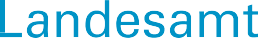 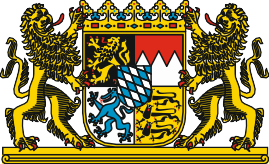 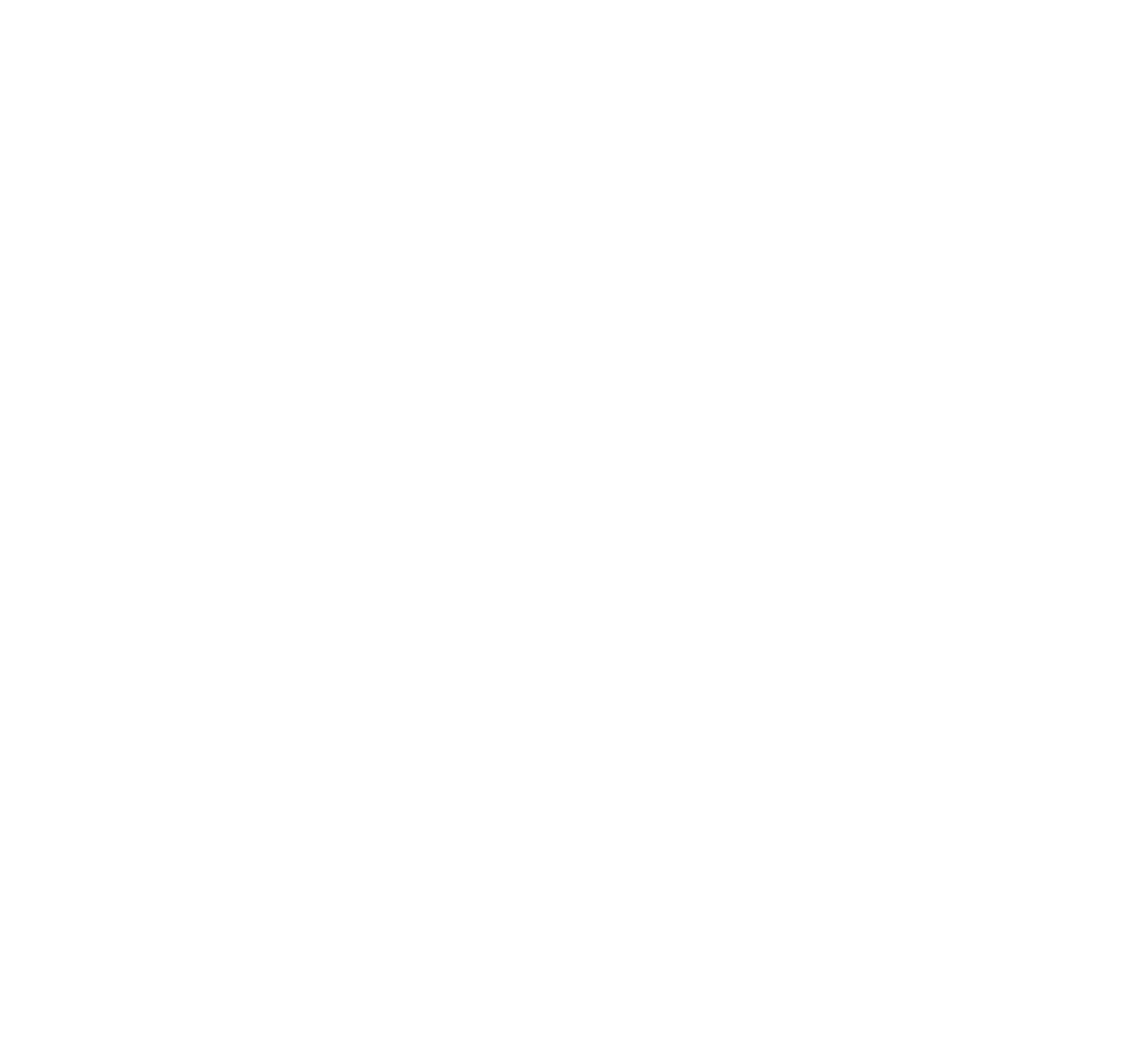 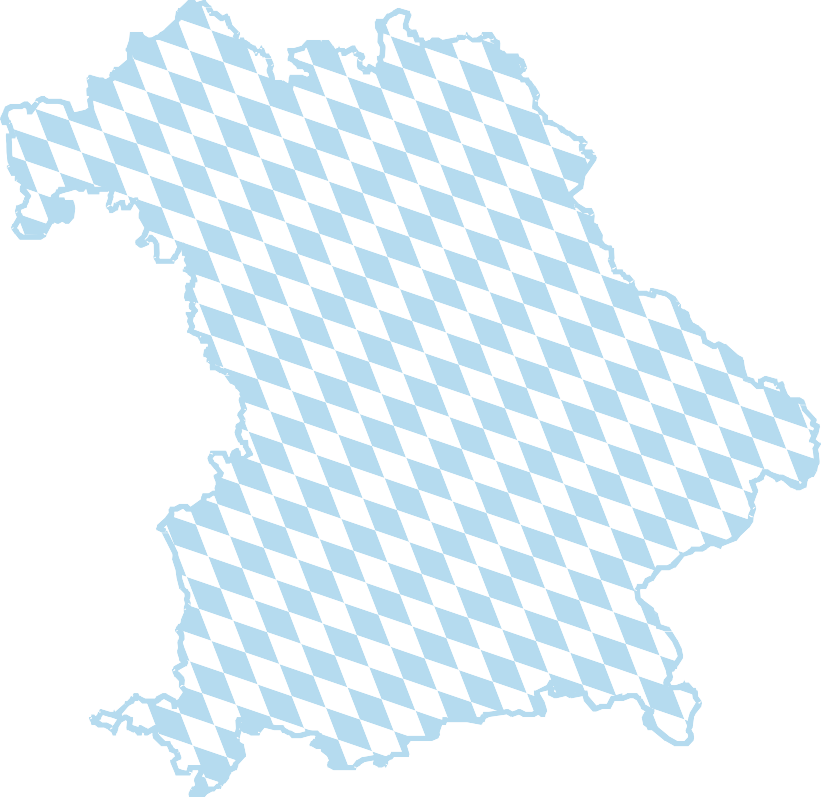 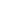 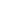 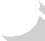 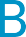 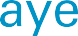 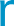 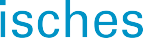 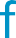 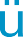 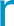 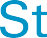 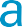 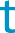 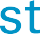 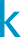 Zeichenerklärung	Auf- und Abrundungen0–/·...x( )p r s D‡mehr als nichts, aber weniger als die Hälfte der kleinsten in der Tabelle nachgewiesenen Einheitnichts vorhanden oder keine Veränderung keine Angabe, da Zahl nicht sicher genugZahlenwert unbekannt, geheimzuhalten oder nicht rechenbarAngabe fällt später anAussage nicht sinnvoll; bei Wahlen: Partei nicht angetreten oder noch nicht bzw. nicht mehr existentNachweis unter dem Vorbehalt, dass der Zahlenwert erhebliche Fehler aufweisen kannvorläufiges Ergebnis berichtigtes Ergebnis geschätztes Ergebnis Durchschnitt entsprichtIm Allgemeinen ist ohne Rücksicht auf die Endsummen auf- bzw. abgerundet worden. Deshalb können sich bei der Sum- mierung von Einzelangaben geringfügige Abweichungen zu den ausgewiesenen Endsummen ergeben. Bei der Aufglie- derung der Gesamtheit in Prozent kann die Summe der Einzelwerte wegen Rundens vom Wert 100 % abweichen. Eine Abstimmung auf 100 % erfolgt im Allgemeinen nicht.PublikationsserviceDas Bayerische Landesamt für Statistik veröffentlicht jährlich über 400 Publikationen. Das aktuelle Veröffentlichungsverzeich- nis ist im Internet als Datei verfügbar und kann auch als Druckversion kostenlos zugesandt werden.Kostenlosist der Download der meisten Veröffentlichungen, z.B. von Statistischen Berichten (PDF- oder Excel-Format).Newsletter VeröffentlichungenDie Themenbereiche können individuell ausgewählt werden. Über Neuerscheinungen wird aktuell informiert.Kostenpflichtig	Webshopsind alle Printversionen (auch von Statistischen Berichten), Datenträger und ausgewählte Dateien (z.B. von Verzeichnissen, von Beiträgen, vom Jahrbuch).Alle Veröffentlichungen sind im Internet verfügbar unter www.statistik.bayern.de/veroeffentlichungenImpressumStatistik kommunal 2018	VertriebEine Auswahl wichtiger statistischer Daten für die jeweilige Regionaleinheit, dargestellt in Tabellen und GraphikenE-Mail	vertrieb@statistik.bayern.deTelefon	089 2119-3205Telefax	089 2119-3457Erscheinungsweise	Auskunftsdienstjährlich	E-Mail	info@statistik.bayern.deTelefon	089 2119-3218RedaktionsschlussJanuar 2019Telefax	089 2119-13580© Bayerisches Landesamt für Statistik, Fürth 2019Herausgeber, Druck und Vertrieb	Vervielfältigung und Verbreitung, auch auszugsweise,Bayerisches Landesamt für Statistik Nürnberger Str. 9590762 Fürthmit Quellenangabe gestattet.PreiseHeft 8,00 €DVD (PDF- und CSV-Format) komplett für alle Regionaleinheiten (bis auf Gemeindeebene) 128,00 € Abonnement mit mind. 2 Jahren Laufzeit 64,00 €Bevölkerungsentwicklung seit 18401) Einschließlich bestandsrelevanter Korrekturen.Bevölkerungsentwicklung1 4001 2001 0008006004002000Volkszählung am 25. Mai 1987 und Zensus am 9. Mai 2011Bevölkerung 1987, 2011 und 2017 nach Altersgruppen und GeschlechtAltersstruktur der Bevölkerung250200150100500unter 6	6-15	15-18	18-25	25-30	30-40	40-50	50-65	65 oder mehrAlter von ... bis unter ... Jahren	1987	2011	2017Bevölkerungsbewegung seit 1960Natürliche Bevölkerungsbewegung	Wanderungen1816141210864201960 1965 1970 1975 1980 1985 1990 1995 2000 2005 2010 2017807060504030201001960 1965 1970 1975 1980 1985 1990 1995 2000 2005 2010 2017Lebendgeborene	Gestorbene	Zugezogene	FortgezogeneDurchschnittsalter, Jugend- und Altenquotient der Bevölkerung seit 2008Durchschnittsalter der Bevölkerung48,046,044,042,040,038,036,034,02008 2009 2010 2011 2012 2013 2014 2015 2016 2017insgesamt	männlich	weiblichSozialversicherungspflichtig beschäftigte Arbeitnehmer seit 20121) Klassifikation der Wirtschaftszweige, Ausgabe 2008 (WZ 2008).2) Bei den Ergebnissen 2012 – 2016 handelt es sich um revidierte Werte der Bundesagentur für Arbeit; 2017 vorläufige Ergebnisse.Arbeitslosenzahlen seit 2011Entwicklung der Arbeitslosenzahlen insgesamt	Arbeitslosenzahlen von ausgewählten Personengruppen14	512	4108	36	242	10	02011	2012	2013	2014	2015	2016	20172011	2012	2013	2014	2015	2016	2017Langzeitarbeitslose	SchwerbehinderteAusländer	15- bis unter 25-Jährige 55- bis unter 65-JährigeLandtagswahlen seit 1990Bundestagswahlen seit 1994Europawahlen seit 1989Landtagswahlen	Bundestagswahlen	EuropawahlenGültige Gesamtstimmen in %70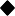 Gültige Zweitstimmen in %70Gültige Stimmen in %70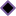 60	60	6050	50	5040	40	4030	30	3020	20	201001990 1994 1998 2003 2008 2013 20181001994 1998 2002 2005 2009 2013 20171001989	1994	1999	2004	2009	2014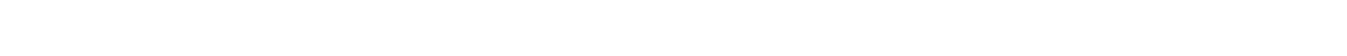 1) FREIE WÄHLER Bayern.Wahl der Stadt- bzw. Gemeinderäte am 16. März 2014Bürgermeister.............................. Klein, Heinrich, Freie Wählergem./Wählerver., gewählt am: 16.03.2014Landrat......................................... Weiß, Helmut, CSU, gewählt am: 30.03.20141) Betrifft die Landesvereinigung FREIE WÄHLER Bayern.Gemeindefinanzen seit 20131) Bevölkerungsstand jeweils zum 30.06.Bauland seit 2013Lohn- und Einkommensteuerstatistik seit 2004Gesamtbetrag der Einkünfte je Lohn- und Einkommensteuerpflichtigen in EuroEinkommensgrößenklassen 201440 00035 00030 00025 00020 00015 00010 0005 00002004	2007	2010	2012	2013	20145 000unter bis unter5 00010 00058	83	127	203	3Steuerbelastung 2) in Prozent1410 000bis unter15 000	38470	915 00020 00025 00030 000bis unter bis unterbis unter bis unter20 00025 00030 00035 00029	505	25	1327	606	4734	941	103	1231	1 006	11835 000bis unter50 000	672 852	316	1150 000oder mehr99	7 315	1 2632004	2007	2010	2012	2013	20141) Ab 2004 ist die Vergleichbarkeit mit den vorangegangenen Jahren auf Grund der Einführung der elektronischen Lohnsteuerbescheinigung eingeschränkt.2) Anteil der Lohn- und Einkommensteuer am Gesamtbetrag der Einkünfte.Umsatzsteuerstatistik 1) seit 20071 4001 2001 0008006004002000Lieferungen und Leistungenje Steuerpflichtigen in 1000 Euro2007 2008 2009 2010 2011 2012 2013 2014 2015 20161) Die regionale Zuordnung des gesamten Unternehmensumsatzes erfolgt am Sitz der Geschäftsleitung des Unternehmens.Lieferungen und Leistungen in Millionen Euro60504030201002007	2008	2009	2010	2011	2012	2013	2014	2015	2016Bestand an Wohngebäuden und Wohnungen seit 2014Baugenehmigungen3) seit 2010Baufertigstellungen3) seit 20101) Einschl. Wohnheime. - 2) Einschl. Wohnungen in Wohnheimen. 3) Einschl. Genehmigungsfreistellungsverfahren. - 4) Einschl. Baumaßnahmen an bestehenden Gebäuden.Flächenerhebungen zum 31. Dezember 2016 und 2017Anteile ausgewählter Flächen in Prozent100806040200Siedlung	Verkehr	Vegetation	Gewässer2016	20171) Vergleichbarkeit mit vorangegangenen Jahren stark eingeschränkt. Siehe Erläuterungen S. 24.20. Bodennutzung 2003, 2007, 2010 und 20161) Änderungen im Erfassungs- und Darstellungsbereich schränken die Vergleichbarkeit der Ergebnisse ein.2) Ohne ertragsarmes Dauergrünland / Weiden ohne Hutung.3) Ab 2010 auch Wintermenggetreide enthalten.Viehhalter und Viehbestand 1999, 2007 und 2016Viehhalter 1) nach Tierarten	Viehbestand 1)454035302520151050Rinder    Schweine    Schafe	Pferde	Hühner1999	2007	20165 0004 5004 0003 5003 0002 5002 0001 5001 0005000Rinder	Schweine	Schafe	Pferde	Hühner1999	2007	20161) Stichtag 1. März 2016, Vorjahre 3. Mai.2) Änderungen im Erfassungs- und Darstellungsbereich schränken die Vergleichbarkeit der Ergebnisse ein.3) Ab 2010 alle Einhufer (Pferde, Esel, Maultiere).Betriebsgrößenstruktur in der Landwirtschaft 2003, 2005, 2007, 2010 und 2016 1)1) Änderungen im Erfassungs- und Darstellungsbereich schränken Vergleichbarkeit der Ergebnisse ein (v. a. in der Größenklasse unter 5 ha).Verarbeitendes Gewerbe sowie Bergbau und Gewinnung von Steinen und Erdensowie Gewerbeanzeigen seit 20111) Klassifikation der Wirtschaftszweige, Ausgabe 2008 (WZ 2008).2) Bis 2016 ohne Automatenaufsteller und Reisegewerbe, ab 2017 ohne Reisegewerbe. - 3) Monatsdurchschnitt; ab 2007 Stand 30.09.Bauhauptgewerbe seit 20131) Klassifikation der Wirtschaftszweige, Ausgabe 2008 (WZ 2008).	2) Gesamtumsatz bis einschließlich Berichtsjahr 2016.Straßenverkehrsunfälle seit 20121) Ohne übrige Sachschadensunfälle.Straßenverkehrsunfälle	Straßenverkehrsunfälle mit Personenschaden25	161420	1215	10810	64520	02012	2013	2014	2015	2016	20172012	2013	2014	2015	2016	2017innerhalb von Ortschaften	außerhalb von OrtschaftenKraftfahrzeugbestand seit 2013Tourismus seit 2012Beherbergungsbetriebe mit zehn oder mehr Gästebetten 1)Geöffnete Beherbergungsbetriebe im Juni Angebotene Gästebetten im Juni Gästeankünftedavon  von Gästen aus dem Inland von Gästen aus dem AuslandGästeübernachtungendavon  von Gästen aus dem Inland von Gästen aus dem AuslandDurchschnittliche Aufenthaltsdauer in Tagen hiervon von Gästen aus dem Inlandvon Gästen aus dem Ausland2	2	2	2	2	2.	.	.	.	.	..	.	.	.	.	..	.	.	.	.	..	.	.	.	.	..	.	.	.	.	..	.	.	.	.	..	.	.	.	.	..	.	.	.	.	..	.	.	.	.	..	.	.	.	.	.Beherbergungsbetriebe mit weniger als zehn Gästebetten in Prädikatsgemeinden 2)3)4)Gästeankünfte GästeübernachtungenDurchschnittliche Aufenthaltsdauer in Tagen–	–	–	–	–	––	–	–	–	–	––	–	–	–	–	–10,90,80,70,60,50,40,30,20,10Durchschnittliche Auslastung der angebotenen Betten in Prozent2003	2005	2007	2009	2011	2013	2015	2017Übernachtungen von Gästen aus dem In- und Ausland in Betrieben mit neun oder mehr Gästebetten 1)4)1110002003 2005 2007 2009 2011 2013 2015 2017Gäste aus dem Inland	Gäste aus dem Ausland1) Ab 2006 einschließlich Campingplätze. - 2) Einschließlich Privatquartiere.3) Mineral- und Moorbäder, Heilklimatische Kurorte, Kneippheilbäder, Kneippkurorte, Luftkurorte und Erholungsorte.4) Meldungen vereinzelter, nicht prädikatisierter Gemeinden werden ab 2017 ebenfalls ausgewiesen.5) Aufgrund einer zu geringen Datenmenge ist eine Darstellung als Grafik leider nicht möglich.Kindertageseinrichtungen seit 2013Allgemeinbildende Schulen und Wirtschaftsschulen 2017/181) Ausländische und internationale Schulen.2) Abendrealschulen, Abendgymnasien, Kollegs.Berufliche Schulen 2017/181) Ohne Wirtschaftsschulen und ohne Berufsfachschulen des Gesundheitswesens.Einrichtungen für ältere Menschen seit 2006Bedarfsgemeinschaften und Empfänger/-innen nach dem zwölften Buch Sozialgesetzbuch SGB XII (Sozialhilfe) seit 2010 nach Wohnort1) 5. Kapitel: Hilfen zur Gesundheit. - 6. Kapitel: Eingliederungshilfe für behinderte Menschen. - 7. Kapitel: Hilfe zur Pflege. - 8. Kapitel: Hilfe zur Überwindung besonderer sozialer Schwierigkeiten. - 9. Kapitel: Hilfe in anderen Lebenslagen.2) 2017: Ohne Empfänger/-innen für die kein abgeschlossenes Verfahren zur Ermittlung und Feststellung des Pflegegrades vorliegt.Anschlussgrad an die öffentliche Wasserversorgung und Abwasserentsorgung am 31. Dezember 1991, 2007, 2010, 2013 und 2016Bevölkerungsentwicklung seit 1840Bei den von 1840 bis einschließlich 2011 nachgewiese- nen Ergebnissen handelt es sich um die bei der jeweili- gen Volkszählung festgestellte Einwohnerzahl. Den verschiedenen Volkszählungen und der Fortschreibung des Bevölkerungsstandes liegen seit 1840 unterschied- liche Bevölkerungsbegriffe zugrunde. Wegen der me- thodischen Änderungen wird hier der allgemeinere Ausdruck „Bevölkerung“ gebraucht.Für das Jahr 1840 stellen die veröffentlichten Einwoh- nerzahlen die sogenannte Zollabrechnungsbevölkerung dar, bei der die am Zählungsstichtag vorübergehend abwesenden Personen einbezogen, die vorübergehend anwesenden Personen dagegen (ausgenommen Wan- dergewerbetreibende ohne festen Wohnsitz) nicht ge- zählt worden sind. Die Zollabrechnungsbevölkerung entspricht daher hinsichtlich der Erfassungs- und Zu- ordnungsmethode weitgehend dem Wohnbevölke- rungsbegriff neuerer Erhebungen.Die Zählungen von 1871 und 1900 weisen die zum Erhebungszeitpunkt jeweils ortsanwesende Bevölke- rung aus, die neben der ständigen Bevölkerung in der Gemeinde auch die vorübergehend anwesenden Per- sonen umfasste, nicht jedoch die vorübergehend abwe- senden Personen, auch dann nicht, wenn diese ihren ständigen Wohnsitz im Erhebungsgebiet hatten.Bei den Volkszählungen von 1925 bis einschließlich 1970 wurde die Wohnbevölkerung ausgewiesen. Zur Wohnbevölkerung einer Gemeinde zählten alle Perso- nen, die am Zählungsstichtag in der Gemeinde ihre Wohnung hatten. Personen mit einer weiteren Woh- nung oder Unterkunft in einer anderen Gemeinde wur- den der Wohnbevölkerung derjenigen Gemeinde zuge- ordnet, von der aus sie zur Arbeit oder Ausbildung gingen oder in der sie sich aus anderen Gründen über- wiegend aufhielten.Bei der Volkszählung 1987 und dem Zensus 2011 wur- de die Bevölkerung am Ort der Hauptwohnung nach- gewiesen.Seit 1. Februar 1984 erfolgt auch die Fortschreibung des Bevölkerungsstandes nach den Merkmalen der Bevölkerung am Ort der Hauptwohnung. Die fortge- schriebene Bevölkerung setzt sich aus dem alten Be- völkerungsstand zusammen, vermehrt um die in der Zwischenzeit Geborenen und von jenseits der Gebiets- grenzen Zugezogenen, vermindert um die Gestorbenen und die über die Gebietsgrenzen Fortgezogenen. Die für die Zeit nach dem Zensus am 9. Mai 2011 ausge- wiesenen Zahlen der fortgeschriebenen Bevölkerung basieren auf den bei diesem Zensus festgestellten Einwohnerzahlen.Volkszählung am 25. Mai 1987 und Zensus am 9. Mai 2011Die Religionszugehörigkeit der Bevölkerung ist Grund- lage für die Bestimmung, ob in einer Gemeinde „Mariä Himmelfahrt“ ein gesetzlicher Feiertag ist oder nicht (Feiertagsgesetz - FTG). Die Feststellung obliegt dem Bayerischen Landesamt für Statistik, das auf Grund der Ergebnisse der letzten Volkszählung ermittelt, in wel- chen Gemeinden entweder mehr katholische oder mehr evangelische Einwohner ihren Wohnsitz hatten. Die Religionszugehörigkeit der Bevölkerung wurde letztmals beim Zensus 2011 ermittelt.Zur römisch-katholischen Bevölkerung zählen die Mitglieder der römisch-katholischen Kirche, nicht aber der Altkatholiken und verwandter Gruppen.Zur evangelischen Bevölkerung zählen die Mitglieder der Evangelischen Kirche in Deutschland (EKD), die dem Zusammenschluss der zwanzig selbständigen lutherischen, reformierten und unierten Landeskirchen in der Bundesrepublik Deutschland entspricht. Es han- delt sich somit um folgende Religionsgesellschaften: Evangelische Kirche, Evangelisch-lutherische Kirche, Evangelisch-reformierte Kirche, französisch-reformierte Kirche, evangelisch-lutherische Kirche in Baden und evangelisch-reformierte Gemeinden. Die Mitglieder der Evangelischen Freikirchen sind nicht enthalten.Ausländer ist jeder, der nicht Deutscher im Sinne des Artikels 116 Absatz 1 des Grundgesetzes ist. Dazu zählen auch Staatenlose und Personen mit ungeklärter Staatsangehörigkeit. Personen, die sowohl die deut- sche als auch eine andere Staatsangehörigkeit haben, gelten als deutsche Staatsangehörige. Die Mitglieder der Stationierungsstreitkräfte sowie der ausländischen diplomatischen und konsularischen Vertretungen unter- liegen mit ihren Familienangehörigen nicht den Be- stimmungen des Ausländergesetzes und werden somit nicht ausgewiesen.Als Privathaushalte wurden 1987 grundsätzlich alle Haushalte an jedem Wohnort gezählt, d. h. solche mit mehreren Wohnsitzen entsprechend auch mehrfach. Wohnberechtigte Haushalte galten an einem Ort jedoch dann nicht als Privathaushalte, wenn alle Haushaltsmit- glieder dort nicht zur Wohnbevölkerung (z. B. bei Fe- rienwohneinheiten, Ferienwohnungen) rechneten.Einen Haushalt bildeten alle Personen, die gemeinsam wohnten und wirtschafteten, insbesondere ihren Le- bensunterhalt gemeinsam finanzierten (Mehrpersonen- haushalte). Wer allein wirtschaftete, bildete einen eigenen Haushalt (Einpersonenhaushalt) und zwar auch dann, wenn er mit einer anderen Person eine gemeinsame Wohnung hatte.Beim Zensus 2011 wurde – anders als 1987 – von Wohnhaushalten und nicht von Wirtschaftshaushalten ausgegangen. Einen Haushalt bildeten daher alle Per- sonen, die gemeinsam in einer Wohnung lebten, so- dass es einen privaten Haushalt pro belegter Wohnung gab. Zu den Privathaushalten zählten alle Haushalte an jedem Wohnort, auch dann, wenn alle Mitglieder des Haushalts mit Nebenwohnsitz gemeldet waren.Bevölkerung 1987, 2011 und 2017 nach Altersgruppen und GeschlechtBei der Volkszählung 1987 und dem Zensus 2011 so- wie der Fortschreibung des Bevölkerungsstandes am31. Dezember 2017 wird die „Bevölkerung am Ort der Hauptwohnung“ ausgewiesen.Bevölkerungsbewegung seit 1960Lebendgeborene sind Kinder, bei denen nach der Trennung vom Mutterleib entweder das Herz geschla- gen, die Nabelschnur pulsiert oder die natürliche Lun- genatmung eingesetzt hat.In der Zahl der Gestorbenen sind die Totgeborenen, die nachträglich beurkundeten Kriegssterbefälle und die gerichtlichen Todeserklärungen nicht enthalten.Als Wanderung gilt jedes Beziehen einer Hauptwoh- nung und jeder Auszug aus einer Hauptwohnung (Wohnungswechsel). Die Wanderungen werden auf Grund der gesetzlichen Bestimmungen über die Melde- pflicht bei einem Wohnungswechsel oder Umzug von einer Gemeinde zu einer anderen mittels der An- und Abmeldescheine erfasst. Innerhalb des Bundesgebiets wird jeder Bezug einer Hauptwohnung in einer neuen Gemeinde gleichzeitig als Fortzug aus der bisherigen Gemeinde gezählt. Nur Fortzüge in Gebiete außerhalb des Bundesgebiets werden mittels der Abmeldescheine festgestellt. Als Zuzug gilt, wenn jemand in einer Ge- meinde, in der er nicht bereits mit einer Hauptwohnung angemeldet ist, eine Hauptwohnung bezieht und sich dort anmeldet. Als Fortzug gilt, wenn jemand innerhalb des Bundesgebiets umzieht und dieser Umzug in der Gemeinde, in der er sich anmeldet, als Zuzug gilt oder wenn sich jemand aus einer Gemeinde im Bundesge- biet ins Ausland abmeldet, ohne noch mit einer weite- ren Wohnung in der Bundesrepublik angemeldet zu sein.Gäste in Beherbergungsstätten, Anstaltsinsassen und Besucher bei Verwandten oder Bekannten werden nur erfasst, wenn ihr Aufenthalt gemäß der Meldepflicht von längerer Dauer ist. Die Einberufungen und Entlassun- gen von Wehrpflichtigen gelten nicht als Wanderungen. Ebenfalls findet bei Vollzug von Straf- oder Untersu- chungshaft und Sicherungsverwahrung keine An- oder Abmeldung statt, soweit eine weitere Wohnung im Bereich des Melderechtsrahmengesetzes (MRRG) vorhanden ist, wie dies auch für Personen in Polizei- gewahrsam der Fall ist. Mit berücksichtigt werden bei den Zu- und Fortzügen auch die im Hinblick auf das Herkunfts- bzw. Zielgebiet „ungeklärten Fälle“ und„Fälle ohne Angabe“.Den Berechnungen der Lebendgeborenen und Gestor- benen je 1 000 Einwohner sowie der Zugezogenen und Fortgezogenen je 1 000 Einwohner liegt der Bevölke- rungsstand zum 31.12. des jeweiligen Berichtsjahres zugrunde.Durchschnittsalter, Jugend- und Alten- quotient der Bevölkerung seit 2008Das Durchschnittsalter sowie der Alten- und Jugend- quotient sind Maße zur Veranschaulichung der Alters- struktur einer Bevölkerung. Datenbasis ist die Bevölke- rungsfortschreibung, die auf der Volkszählung 1987 und ab dem 30.06.2011 auf dem Zensus 2011 aufsetzt. Das Durchschnittsalter einer Bevölkerung wird als arithme- tisches Mittel des Alters ihrer Mitglieder berechnet.Zur Veranschaulichung des Altersaufbaus sind zudem Verhältniszahlen gebräuchlich, welche die abhängige Bevölkerung in Relation zur erwerbsfähigen Bevölke- rung setzen. Dazu wird die Bevölkerung in drei Grup- pen unterteilt: Die Jüngeren im Alter von 0 bis 19 Jah- ren, die Erwerbsfähigen im Alter von 20 bis 64 Jahren und die Älteren mit 65 und mehr Jahren.Der Jugendquotient ist dabei definiert als Anzahl der jüngeren, noch nicht erwerbsfähigen Personen je 100 Personen im erwerbsfähigen Alter. Die Anzahl der Senioren je 100 erwerbsfähige Personen wird als Altenquotient bezeichnet. Jugend- und Altenquotient vermitteln insbesondere in der Zusammenschau ein Bild des Altersaufbaus einer Bevölkerung. Sie sind wie folgt zu interpretieren: Ein Jugendquotient von 25 be- deutet, dass zum ausgewiesenen Stichtag 25 Jüngereauf 100 Personen der mittleren, erwerbsfähigen Alters- gruppe kommen. Ein Altenquotient von beispielsweise 35 bedeutet indes, dass 35 Ältere auf 100 Personen der mittleren Altersgruppe vorhanden sind.Sozialversicherungspflichtig beschäftigte Arbeitnehmer seit 2012Diese Daten stammen aus Online-Auswertungen der Ergebnisdatenbank der Beschäftigungsstatistik der Bundesagentur für Arbeit. Die Ergebnisse der Beschäf- tigungsstatistik haben grundsätzlich bis drei Jahre nach dem Stichtag vorläufigen Charakter. Die Bundesagentur für Arbeit behält sich vor, diese in begründeten Fällen innerhalb dieses Zeitraums zu ändern.Die Bundesagentur für Arbeit führte im August 2014 eine Revision der Beschäftigungsstatistik durch, bei der die Beschäftigtenzahlen rückwirkend bis zum Jahr 1999 revidiert wurden. Im Rahmen dieser Revision wurde unter anderem der Kreis der sozialversiche- rungspflichtig Beschäftigten definitorisch erweitert. Die bedeutendsten neu hinzugekommenen Gruppen sind die behinderten Menschen in anerkannten Werkstätten sowie Personen, die ein freiwilliges soziales, ökologi- sches Jahr oder einen Bundesfreiwilligendienst leisten.Als sozialversicherungspflichtig beschäftigte Per- sonen gelten Personen, für die eine Arbeitgebermel- dung zur Sozialversicherung vorliegt, wenn die Be- schäftigung in mindestens einem der Zweige der Sozi- alversicherung (Rentenversicherung, Krankenversiche- rung/Pflegeversicherung, Arbeitslosenversicherung) versicherungspflichtig ist, es sich darüber hinaus um eine abhängige Beschäftigung bzw. Arbeit handelt, die im Allgemeinen gegen Entgelt entrichtet wird und min- destens eine Stunde pro Woche gearbeitet wird (soweit dies aus der Personengruppendefinition erkennbar ist). Aus dieser Abgrenzung ergibt sich, dass in der Regel alle Arbeiter und Angestellten von der Sozialversiche- rungspflicht erfasst werden. In wenigen Fällen besteht auch für Selbständige eine Versicherungspflicht. Unbe- zahlt mithelfende Familienangehörige und Beamte zählen grundsätzlich nicht zu dieser Gruppe.Der Nachweis der sozialversicherungspflichtig Be- schäftigten erfolgt nach dem Arbeitsortprinzip. Dabei werden die Beschäftigten regional am Sitz des Betrie- bes (örtliche Einheit) nachgewiesen. Neben den ar- beitsortbezogenen Regionalangaben stehen seit 1996 auch Angaben zum (vom Arbeitgeber mitgeteilten) Wohnort der Beschäftigten zur Verfügung.Die wirtschaftssystematische Zuordnung der Beschäf- tigten erfolgt entsprechend der Klassifikation der Wirt- schaftszweige, Ausgabe 2008 (WZ 2008). Die Ergeb- nisse der WZ 2008 sind größtenteils mit denen aus der Vorgängerversion WZ 2003 nicht vergleichbar. Beim Übergang auf die WZ 2008 wurde nicht nur die Gliede- rungsstruktur der Wirtschaftszweigklassifikation in eini- gen Bereichen umfassend geändert, es wurde auch der Abdeckungsbereich der Klassifikation erweitert. Um geänderte Produktionsformen und neue Tätigkeiten zu berücksichtigen, wurden auf der obersten Klassifika- tionsebene konzeptionell neue Gliederungspositionen geschaffen und neue Unterteilungen eingeführt. Die  WZ 2008 ist in einigen Bereichen tiefer gegliedert als ihre Vorgängerversion, vor allem im Bereich der Erbrin- gung von Dienstleistungen sind alle Hierarchiestufen betroffen.Arbeitslosenzahlen seit 2011Die Arbeitslosenzahlen wurden aus dem Datenangebot der Bundesagentur für Arbeit entnommen. Als Arbeits- lose zählen alle Personen, die vorübergehend nicht in einem Beschäftigungsverhältnis stehen oder nur eine weniger als 15 Stunden wöchentlich umfassende Be- schäftigung ausüben (Beschäftigungslosigkeit), eine versicherungspflichtige, mindestens 15 Stunden wö- chentlich umfassende Beschäftigung suchen (Eigen- bemühungen), den Vermittlungsbemühungen der Agen- tur für Arbeit oder des Jobcenters zur Verfügung ste- hen, also arbeiten dürfen, arbeitsfähig und -bereit sind (Verfügbarkeit), in der Bundesrepublik Deutschland wohnen, nicht jünger als 15 Jahre sind und die Alters- grenze für den Renteneintritt noch nicht erreicht haben und sich persönlich bei einer Agentur für Arbeit oder einem Jobcenter arbeitslos gemeldet haben.Landtagswahlen seit 1990Die Landtagswahl erfolgt nach den Grundsätzen einer„verbesserten“ Verhältniswahl. Jeder Wähler hat zwei Stimmen. Mit der Erststimme wird ein Stimmkreisabge- ordneter gewählt (Mehrheitswahl), mit der Zweitstimme ein Listenabgeordneter. Beide Stimmen zusammen sind für die Sitzeverteilung, die seit 1994 nach dem Niemeyer-Verfahren (zuvor d’Hondt) durchgeführt wird, sowie für die Reihenfolge der Gewählten und der Lis- tennachfolger innerhalb einer Wahlkreisliste maßge- bend. Daher sind hier die Gesamtstimmen als Summen von Erst- und Zweitstimmen dargestellt.Wahlvorschläge, auf die landesweit nicht mindestens 5% der gültigen Gesamtstimmen entfallen, erhalten keinen Sitz (Sperrklausel).Stimmberechtigt sind alle Deutschen im Sinne  des Art. 116 Abs. 1 des Grundgesetzes, die am Tag der Abstimmungdas 18. Lebensjahr vollendet haben,seit mindestens drei Monaten in Bayern ihre Woh- nung, bei mehreren Wohnungen ihre Hauptwoh- nung haben oder sich sonst in Bayern gewöhnlich aufhalten undnicht nach Art. 2 Landeswahlgesetz (LWG) vom Stimmrecht ausgeschlossen sind.Im Einzelnen ergibt sich die Stimmberechtigung aus Art. 1 und 2 LWG.Als Wähler gelten alle Stimmberechtigten, die von ihrem Wahlrecht Gebrauch gemacht haben, also im Wahllokal oder per Brief gewählt haben. Die Wahl- beteiligung gibt den prozentualen Anteil der Wähler an den Stimmberechtigten wieder.Bundestagswahlen seit 1994Bei der Bundestagswahl handelt es sich um eine mit der Mehrheitswahl verbundene Verhältniswahl, wobei jeder Wähler zwei Stimmen hat – eine Erststimme für die Wahl eines Wahlkreisabgeordneten und eine Zweit- stimme für die Wahl einer Landesliste. Die Verteilung der Gesamtzahl der Sitze des Bundestags auf die Par- teien erfolgt nach den Grundsätzen der Verhältniswahl anhand der Zweitstimmen, wobei seit 2009 das Verfah- ren nach Sainte-Laguë/Schepers (zuvor Niemeyer) angewandt wird. Innerhalb dieser Verhältniswahl wird die Hälfte der Abgeordneten in Wahlkreisen über die Erststimme   in   relativer   Mehrheitswahl   gewählt, dieandere Hälfte auf den Parteien vorbehaltenen Landes- listen über die Zweitstimme in einer sog. Listenwahl.Bei der Verteilung der Sitze auf die Landeslisten wer- den nur Parteien berücksichtigt, die mindestens 5% der bundesweit abgegebenen gültigen Zweitstimmen erhal- ten oder in mindestens drei Wahlkreisen einen Sitz errungen haben, es sei denn, es handelt sich um Par- teien nationaler Minderheiten.Wahlberechtigt sind alle Deutschen im  Sinne  des  Art. 116 Abs. 1 des Grundgesetzes, die am Wahltagdas 18. Lebensjahr vollendet haben,seit mindestens drei Monaten in der Bundesrepub- lik Deutschland eine Wohnung innehaben oder sich sonst gewöhnlich aufhalten,nicht nach § 13 Bundeswahlgesetz (BWG) vom Wahlrecht ausgeschlossen sind,Darüber hinaus sind auch Deutsche, die außerhalb des Wahlgebietes leben, wahlberechtigt, wenn bei ihnen neben den Voraussetzungen unter a) und c) noch be- stimmte weitere Voraussetzungen erfüllt sind (Aus- landsdeutsche). Im Einzelnen ergibt sich die Wahlbe- rechtigung aus den §§ 12 und 13 BWG.Als Wähler gelten alle Wahlberechtigten, die von ihrem Wahlrecht Gebrauch gemacht haben, also im Wahllokal oder per Brief gewählt haben. Die Wahlbeteiligung gibt den prozentualen Anteil der Wähler an den Wahlbe- rechtigten wieder.Europawahlen seit 1989Die Wahl erfolgt in der Bundesrepublik Deutschland nach den Grundsätzen der Verhältniswahl mit Listen- wahlvorschlägen. Jeder Wähler hat eine Stimme. Für die Verteilung der Sitze wird seit 2009 das Verfahren nach Sainte-Laguë/Schepers (zuvor Niemeyer) ange- wandt.Bis einschl. der Europawahl 2009 galt bei der Wahl der Abgeordneten aus Deutschland eine Sperrklausel, wonach Wahlvorschläge, auf die weniger als 5% der gültigen Stimmen entfielen, bei der Sitzeverteilung unberücksichtigt blieben. Bei der Europawahl 2014 kam in Deutschland keine Sperrklausel zur Anwendung.Wahlberechtigt sind alle Deutschen im  Sinne  des  Art. 116 Abs. 1 des Grundgesetzes sowie alle Unions- bürger (seit der Europawahl 1994) mit einer Wohnung oder mit gewöhnlichem Aufenthalt in der Bundesrepub- lik Deutschland, die am Wahltagdas 18. Lebensjahr vollendet haben,seit mindestens drei Monaten in der Bundesrepub- lik Deutschland oder in den übrigen Mitgliedstaa- ten der Europäischen Union eine Wohnung inne- haben oder sich sonst gewöhnlich aufhalten undnicht nach § 6a Europawahlgesetz (EuWG) vom Wahlrecht ausgeschlossen sind.Außerdem sind auch die nach § 12 Abs. 2 des Bun- deswahlgesetzes zum Deutschen Bundestag wahlbe- rechtigten Deutschen wahlberechtigt (Auslandsdeut- sche).Im Einzelnen ergibt sich die Wahlberechtigung aus den§§ 6 und 6a EuWG.Als Wähler gelten alle Wahlberechtigten, die von ihrem Wahlrecht Gebrauch gemacht haben, also im Wahllokal oder per Brief gewählt haben. Die Wahlbeteiligung gibt den prozentualen Anteil der Wähler an den Wahlbe- rechtigten wieder.Wahl der Stadt- bzw. Gemeinderäte am16. März 2014Die Wahl der ehrenamtlichen Stadt- und Gemeinde- ratsmitglieder erfolgt nach den Grundsätzen einer ver- besserten Verhältniswahl, sofern mindestens zwei gültige Wahlvorschläge (Listen) vorliegen. Verbessert ist das Verhältniswahlrecht durch die Möglichkeit, die Stimmen auf Bewerber verschiedener Wahlvorschläge zu verteilen (Panaschieren) sowie einem Bewerber bis zu drei Stimmen zu geben (Kumulieren). Wird in einer Gemeinde kein oder nur ein Wahlvorschlag zugelassen, findet Mehrheitswahl statt.Die Sitzeverteilung auf die Wahlvorschläge bei der Verhältniswahl erfolgte bis zu den Wahlen 2008 nach dem d’Hondt’schen Höchstzahlverfahren. Mit den all- gemeinen Gemeinde- und Landkreiswahlen amMärz 2014 wurde jedoch auf das Proporzverfahren nach Niemeyer umgestellt. Welche Bewerber innerhalb eines Wahlvorschlags gewählt sind, richtet sich nach der Anzahl der persönlichen Stimmen der einzelnen Bewerber.Wahlberechtigt sind alle Personen, die am WahltagUnionsbürger sind (alle Deutschen im Sinne des Art. 116 Abs. 1 des Grundgesetzes sowie die Staatsangehörigen der übrigen Mitgliedsstaaten der Europäischen Union),das 18. Lebensjahr vollendet haben,sich seit mindestens zwei Monaten in der Ge- meinde mit dem Schwerpunkt ihrer Lebensbezie- hungen aufhalten (der Aufenthalt mit dem Schwerpunkt der Lebensbeziehungen wird dort vermutet, wo die Person gemeldet ist. Ist eine Person in mehreren Gemeinden gemeldet, wird dieser Aufenthalt dort vermutet, wo sie mit der Hauptwohnung gemeldet ist),nicht nach Art. 2 Gemeinde- und Landkreiswahl- gesetz (GLKrWG) vom Wahlrecht ausgeschlos- sen sind.Als Wähler gelten alle Wahlberechtigten, die von ihrem Wahlrecht Gebrauch gemacht haben, also im Wahllokal oder per Brief gewählt haben. Die Wahlbeteiligung gibt den prozentualen Anteil der Wähler an den Wahl- berechtigten wieder.Gewichtete StimmenBei der Verhältniswahl verfügt jeder Wähler über so viele Stimmen, wie in seiner Gemeinde Mandatsträger zu wählen sind (Ausnahmen möglich bei Gemeinden bis 3000 Einwohnern). Bei Mehrheitswahl hat der Wäh- ler doppelt so viele Stimmen, wie Mandatsträger zu wählen sind. Dadurch variiert die Stimmenzahl je Wäh- ler in der Praxis zwischen 8 und 80. Um die absoluten Ergebnisse vergleichbar zu machen und zur Zusam- menfassung der Einzelergebnisse für größere regionale Einheiten wie z. B. Landkreise, Regierungsbezirke und das Land wird ein gewichtetes Stimmenergebnis errechnet. Dabei werden die gültigen Stimmzettel im Verhältnis der Stimmen für die einzelnen Wahlvor- schläge aufgeteilt. Hierdurch wird ein Ergebnis erstellt, als hätte jede abstimmende Person nur eine Stimme zu vergeben gehabt, wobei die Prozentanteile der einzel- nen Wahlvorschläge erhalten bleiben.Die gewichteten Stimmenergebnisse werden wie folgt berechnet:Gültige Stimmzettel insgesamt x Stimmen je Wahlvorschlag Gültige Stimmen insgesamtDie Anzahl der Sitze im Gemeinde- bzw. Stadtrat be- trägt in Gemeinden mitin der Stadt Nürnberg	70in der Landeshauptstadt München	80Gemeindefinanzen seit 2013Bei der Gewerbesteuer (netto) ist die an Land und Bund abzuführende Gewerbesteuerumlage abgesetzt.Die Steuereinnahmekraft der Gemeinden ergibt sich aus der Realsteueraufbringungskraft abzüglich der Gewerbesteuerumlage zuzüglich der Gemeindeanteile an der Einkommen- und Umsatzsteuer. Bei der Be- rechnung sind die landesdurchschnittlichen Hebesätze zugrunde gelegt.Die Steuerkraftmesszahl ergibt sich aus der Summe der Steuerkraftzahlen der Grundsteuer A und B, der Gewerbesteuer sowie der Gemeindeanteile an der Einkommen- und Umsatzsteuer. Bei der Berechnung der Steuerkraftzahlen werden sog. Nivellierungshebe- sätze entsprechend Art. 4 Finanzausgleichsgesetz (BayFAG) zugrunde gelegt. Ausgehend von den Steu- erkraftmesszahlen als Maß für die eigene Leis- tungsfähigkeit werden die Schlüsselzuweisungen an die Gemeinden nach Art. 2 und 3 BayFAG errechnet.Die Verschuldung umfasst die Schulden beim nichtöf- fentlichen und beim öffentlichen Bereich einschließlich Kassenkredite. Im planmäßigen, selbst geleisteten Schuldendienst ist nur der Teil der Zins- und Tilgungs- verpflichtungen berücksichtigt, der entsprechend den Darlehensbedingungen (planmäßig) von der Gemeinde selbst geleistet werden musste.Die Finanzkraft errechnet sich aus der Steuerkraft- messzahl gemäß Art. 4 BayFAG, vermehrt um die Schlüsselzuweisungen gemäß Art. 2 und 3 BayFAG, abzüglich der Umlageausgaben (Kreis- bzw. Bezirks- umlage und Krankenhausumlage).Bauland seit 2013Im Rahmen der Statistik der Kaufwerte für Bauland werden sämtliche Kauffälle unbebauter und nicht land- wirtschaftlich genutzter Grundstücke mit einer Fläche von 100 Quadratmetern oder mehr erfasst. Auskunfts- pflichtig sind die Gutachterausschüsse. Es gehen somit in die Statistik die Flächen ein, die in einem Jahr veräu- ßert wurden. Die Preise für Bauland beziehen sich folglich auch nur auf die im Jahr veräußerten Grundstü- cke und nicht auf alle Grundstücke. Schwankungen von Jahr zu Jahr sind daher möglich.Lohn- und Einkommensteuerstatistik seit 2004Als Lohn- und Einkommensteuerpflichtige werden alle unbeschränkt steuerpflichtigen natürlichen Perso- nen mit Wohnsitz in Bayern erfasst, die Einnahmen aus mindestens einer der steuerrechtlich unterschiedenen sieben Einkunftsarten (Einkünfte aus Land- und Forst- wirtschaft, Gewerbebetrieb, selbständiger Arbeit, nicht- selbständiger Arbeit, Kapitalvermögen, Vermietung und Verpachtung, sonstige Einkünfte i.S.d. § 22 EStG) haben. Berücksichtigt werden deren Einkommensteuer- veranlagungen sowie die Lohnsteuerkarten und - bescheinigungen der nicht zur Einkommensteuer veran- lagten Steuerpflichtigen. Seit 2004 liefern die Arbeitge- ber die Lohnsteuerkarten elektronisch an die Finanz- verwaltung, wodurch die Zahl der Nichtveranlagten nahezu vollständig nachgewiesen werden kann. Neben der Gesamtzahl der Steuerpflichtigen hat sich dadurch im Vergleich zu den Statistik-Vorjahren auch die Ein- kommensstruktur erheblich geändert, da die Nichtver- anlagten nur Einkünfte aus nichtselbständiger Arbeit und im Durchschnitt geringere Einkommen aufweisen. Doppelverdienende Ehepaare, die eine gemeinsame Steuererklärung abgegeben haben, zählen als ein Steuerpflichtiger.Der Gesamtbetrag der Einkünfte ergibt sich als Saldo der positiven und negativen Einkünfte aus den gesetz- lich vorgegebenen sieben Einkunftsarten unter Berück- sichtigung bestimmter Hinzurechnungs- und Abzugs- posten. Bei den Lohnsteuerpflichtigen, die ausschließ- lich Lohneinkünfte bezogen, entspricht dies in den meisten Fällen den Einkünften aus nichtselbständiger Arbeit. Eine Änderung des Gesamtbetrags der Einkünf- te kann nicht nur durch veränderte Einnahmen, sondern auch durch Änderungen des Steuerrechts bedingt sein.Bei der Lohn- und Einkommensteuer handelt es sich um die Jahreslohnsteuer (bei nichtveranlagten Lohn- steuerpflichtigen) bzw. um die festgesetzte Einkom- mensteuer (bei veranlagten Lohn- und Einkommen- steuerpflichtigen).Umsatzsteuerstatistik seit 2007Die Umsatzsteuerstatistik – sie wird jährlich durch- geführt – weist alle Unternehmen nach, die monatlich oder vierteljährlich Umsatzsteuer-Voranmeldungen in Bayern abgaben und deren Lieferungen und Leistun- gen (ohne Umsatzsteuer) über 17 500 Euro (ab 2003) betrugen. Die wirtschaftliche und regionale Zuordnung der Umsätze erfolgt nach dem Unternehmenskonzept. Bei Unternehmen, die in mehreren wirtschaftlichen Bereichen tätig sind, erfolgt die wirtschaftssystemati- sche Zuordnung des Gesamtumsatzes entsprechend dem Schwerpunkt der wirtschaftlichen Tätigkeit. Die regionale Zuordnung des gesamten Unternehmens- umsatzes einschließlich der Umsätze von Filialen, Zweigstellen und Tochterunternehmen erfolgt an dem für den Sitz der Geschäftsleitung zuständigen Finanz- amt des Unternehmens.Die angegebenen Werte können auf Grund von Run- dungsdifferenzen bei der Aggregation der örtlichen Werte auf die Kreis-, Regierungsbezirks- und Landes- ebene von der tatsächlichen Summe der Einzelwerte abweichen.Bestand an Wohngebäuden und Wohnungen seit 2014Wohngebäude sind Gebäude, die mindestens zur Hälfte (gemessen am Anteil der Wohnfläche an der Nutzfläche nach DIN 277) Wohnzwecken dienen. Ferien-, Sommer- und Wochenendhäuser mit einer Mindestgröße von 50 m2 Wohnfläche rechnen ebenfalls dazu. Als Gebäude ist jedes freistehende oder durch eine Brandmauer von einem anderen Gebäude ge- trennte Bauwerk anzusehen. Bei Doppel- und Reihen- häusern wird jedes Bauwerk, das von dem anderen durch eine vom Keller bis zum Dach reichende Trenn- wand geschieden ist, als selbstständiges Gebäude gezählt.Wohnungen sind zu Wohnzwecken bestimmte, einzel- ne oder zusammenliegende Räume in Wohn- und Nichtwohngebäuden, die die Führung eines eigenen Haushalts ermöglichen und einen eigenen Eingang aufweisen.Räume sind alle zu Wohnzwecken bestimmte Zimmer wie Wohn-, Ess- und Schlafzimmer sowie andere sepa- rate Räume (z. B. bewohnbare Keller- und Bodenräu- me) von mindestens 6 m2 Wohnfläche sowie abge- schlossene Küchen unabhängig von deren Größe. Bad, Toilette, Flur und Wirtschaftsräume werden grundsätz- lich nicht mitgezählt.Der Wohngebäude- und Wohnungsbestand wird immer zum Jahresende (31.12.) durch Fortschreibung der Ergebnisse der jeweils letzten Gebäude- und Woh- nungszählung (GWZ) mittels der jährlichen Ergebnisse der Baufertigstellungs- und der Bauabgangsstatistik ermittelt. Dementsprechend basieren die hier nachge- wiesenen Bestandsergebnisse auf den endgültigen Ergebnissen der GWZ 2011. Wohnheime und darin befindliche Wohnungen sind seit 2011 wieder in die Fortschreibung einbezogen.und 18.Baugenehmigungen undBaufertigstellungen seit 2010Unter Baugenehmigungen werden genehmigungs- oder zustimmungsbedürftige sowie kenntnisgabe- oder anzeigepflichtige oder einem Genehmigungsfreistel- lungsverfahren unterliegende Baumaßnahmen verstan- den, bei denen Wohnraum oder sonstiger Nutzraum geschaffen oder verändert wird.Unter Baufertigstellungen werden die Fertigstellungen von genehmigungs- oder zustimmungsbedürftigen sowie kenntnisgabe- oder anzeigepflichtigen oder ei- nem Genehmigungsfreistellungsverfahren unterliegen- den Baumaßnahmen verstanden, bei denen Wohnraum oder sonstiger Nutzraum geschaffen oder verändert wird.Wohngebäude (vgl. Nr. 16). Bei den Baufertigstellun- gen und den Baugenehmigungen zu den Wohngebäu- den sind die Wohnheime ausnahmslos einbezogen.Nichtwohngebäude sind Gebäude, die überwiegend (mindestens zu mehr als der Hälfte der Nutzfläche) Nichtwohnzwecken dienen. Dazu zählen Anstaltsge- bäude, Büro- und Verwaltungsgebäude, landwirtschaft- liche  und  nichtlandwirtschaftliche  Betriebsgebäude  (z. B. Fabrikgebäude, Hotels) sowie sonstige Nicht- wohngebäude (bspw. Schulgebäude, Kindertagesstät- ten, Sporthallen).Wohnungen (vgl. Nr. 16).In die Anzahl genehmigter Wohnungen gehen alle Baumaßnahmen an bestehenden Gebäuden ein. Des- wegen können bei der Anzahl an genehmigten Woh- nungen auch negative Werte auftreten, etwa wenn fünf Einzimmerwohnungen (= Abgang in dieser Wohngröße) zu einer Fünfzimmerwohnung umgebaut werden, des- gleichen bei Ausbau- oder Erweiterungsmaßnahmen sowie bei Nutzungsänderungen. Ab Berichtsjahr 2012 werden die „Sonstigen Wohneinheiten“ als Wohnungen erfasst.Räume (vgl. Nr. 16).19. Flächenerhebungenzum 31. Dezember 2016 und 2017Die  Flächenerhebungen  werden  jeweils  zum Stichtag31. Dezember durchgeführt. Die Ergebnisse basieren auf den Daten des amtlichen Liegenschaftskatasters bei den Ämtern für Digitalisierung, Breitband und Vermessung. Die Aufgliederung der Bodenfläche nach Nutzungsarten erfolgt bundeseinheitlich auf der Grund- lage des „Nutzungsartenkatalogs der Arbeitsgemein- schaft der Vermessungsverwaltungen der Länder der Bundesrepublik Deutschland“ (AdV-Nutzungsarten- katalog). Die Daten basieren auf dem Amtlichen Lie- genschaftskataster-Informationssystem (ALKIS). Im Rahmen der Umstellung auf ALKIS wurde nicht nur der gesamte   Flächendatenbestand   neu   erfasst, sondernz. T. wurde auch die Nutzungsartenzuordnung geän- dert. Der Vergleich mit den Ergebnissen vorangegan- gener Jahre auf Basis des Automatisierten Liegen- schaftsbuchs (ALB) ist deshalb erheblich einge- schränkt. So werden nach der neuen ALKIS- Nomenklatur unbebaute Bauplätze mit der zum Zeit- punkt der Erfassung vorherrschenden Nutzung, z. B. Landwirtschaftsfläche, Unkultivierte Fläche/Unland, etc. erfasst. Auch Uferstreifen oder Wegbegleitflächen wer- den diesbezüglich ab einer im Kartenmaßstab erkenn- baren Breite mit ihrer jeweiligen Nutzung, wie z. B. Gehölz oder Unkultivierte Fläche/Unland erfasst.Nachstehend werden die nachgewiesenen Kategorien von Nutzungsarten kurz erläutert:Der Nutzungsartenbereich Siedlung beinhaltet die bebauten und nicht bebauten Flächen, die durch die Ansiedlung von Menschen geprägt sind oder zur An- siedlung beitragen.Wohnbaufläche ist eine baulich geprägte Fläche ein- schließlich der mit ihr im Zusammenhang stehenden Freiflächen (z. B. Vorgärten, Ziergärten, Zufahrten, Stellplätze), die ausschließlich oder vorwiegend dem Wohnen dient.Industrie- und Gewerbefläche ist eine Fläche, die vorwiegend industriellen oder gewerblichen Zwecken dient.Der Nutzungsartenbereich Verkehr enthält die bebau- ten und nicht bebauten Flächen, die dem Verkehr die- nen.Der Nutzungsartenbereich Vegetation umfasst die Flächen außerhalb der Ansiedlungen, die durch land- oder forstwirtschaftliche Nutzung, durch natürlichen Bewuchs oder dessen Fehlen geprägt werden.Landwirtschaft ist eine Fläche für den Anbau von Feldfrüchten sowie eine Fläche, die beweidet und ge- mäht werden kann, einschließlich der mit besonderen Pflanzen angebauten Flächen.Wald ist eine Fläche, die mit Forstpflanzen (Waldbäu- me und Waldsträucher) bestockt ist.Gewässer sind Flächen, die ständig oder während des größeren Teils des Jahres mit Wasser bedeckt sind, gleichgültig, ob das Wasser in natürlichen oder künstli- chen Betten abfließt oder steht. In die Wasserfläche werden auch zugehörige Böschungen, kleine Inseln  und dgl. einbezogen, nicht jedoch kleine Weiher, Quel- len oder kleine Bäche.Die Siedlungs- und Verkehrsfläche ist die Summen- position der Nutzungsarten Verkehr und Siedlung ohne die Nutzungsarten Bergbaubetrieb und Tagebau, Gru- be, Steinbruch.Bodennutzung2003, 2007, 2010 und 2016Seit der Landwirtschaftszählung 2010 waren Betriebe mit einer landwirtschaftlich genutzten Fläche  (LF)  von 5 ha und mehr sowie Betriebe mit einer entsprechen- den marktrelevanten Produktion (Anbauflächen oder Tierbestände über gesetzlich vorgegebenen Grenzen) einbezogen. Wegen der Anhebung der Erfassungs- grenze sind die Daten nur eingeschränkt mit den Vor- jahren vergleichbar. Bei den Agrarstatistiken wurden von 1999 bis 2007 die Flächen von landwirtschaftlichen Betrieben mit einer LF von mindestens 2 ha bzw. mit einer LF unterhalb dieser Grenze, aber mit festgelegten Mindestanbauflächen oder Mindesttierbeständen nach- gewiesen (vgl. auch Erläuterungen zu Tabellen 18 und 19). Sämtliche zu einem Betrieb gehörenden Flächen werden in derjenigen Gemeinde nachgewiesen, in der sich der Betriebssitz befindet (Betriebsprinzip).Die landwirtschaftlich genutzte Fläche (LF) umfasst alle landwirtschaftlich oder gärtnerisch genutzten Flä- chen einschließlich der stillgelegten Flächen. Hierzu zählen das Ackerland, die Dauerkulturen (z. B. Baum- und Beerenobstanlagen), das Dauergrünland (z. B. Wiesen und Weiden), Haus- und Nutzgärten sowie Brachen.Zum Dauergrünland gehören Grünlandflächen, die fünf Jahre oder länger zur Futter- oder Heugewinnung oder zum Abweiden sowie zur Erzeugung erneuerbarer Energien bestimmt sind. Hierzu zählen Wiesen (haupt- sächlich Schnittnutzung) und Weiden (einschließlich Mähweiden und Almen), ertragsarmes und aus der Erzeugung genommenes Dauergrünland. Bei Mähwei- den wechseln Schnitt und Beweidung in kürzeren oder längeren Zeiträumen regelmäßig. Ertragsarmes Dauer- grünland ist die nur gelegentlich durch Beweidung oder Mähen genutzte Fläche (Nutzung ohne nennenswerten Aufwand an Düngung und Pflege). Zum Dauergrünland zählen auch Grünlandflächen mit Obstbäumen, sofern das Obst nur die Nebennutzung, die Gras- oder Heu- gewinnung aber die Hauptnutzung darstellt.Zum Ackerland gehören alle Flächen, auf denen Ge- treidearten, Futterfrüchte/Pflanzen zur Grünernte, Hack- früchte, Hülsenfrüchte (zur Körnergewinnung), Ölfrüch- te, weitere Handelsgewächse, Gartenbauerzeugnisse, Saat- und Pflanzguterzeugung für Gräser sowie sonsti- ge Kulturen auf dem Ackerland angebaut werden und Brache.Zu den Handelsgewächsen zählen Ölfrüchte zur Kör- nergewinnung (z. B. Winterraps, Sonnenblumen) und weitere Handelsgewächse (z. B. Hopfen, Tabak).Viehhalter und Viehbestand 1999, 2007 und 2016Ein Nachweis erfolgt seit 1999 für landwirtschaftliche Betriebe (vgl. auch Erläuterungen zu den Tabellen 17 und 19). Bei den Viehzählungen 2010 und 2016, die im Rahmen der Landwirtschaftszählung 2010 bzw. der Agrarstrukturerhebung 2016 durchgeführt wurden, gelten die unter Erläuterung 17 angesprochenen Erfas- sungsgrenzen. Neben den Mindestanbauflächen sind hierbei  folgende  Mindesttierbestände  zu   nennen:   10 Rinder, 50 Schweine, 10 Zuchtsauen, 20 Schafe,20 Ziegen oder 1000 Stück Geflügel (ab 2016: 1.000 Haltungsplätze für Geflügel). In der Landwirtschaftszäh- lung 2010 wurde der Viehbestand zum 1. März erfasst. Ab dem Berichtsjahr 2010 werden Einhufer (Esel, Maul- tiere sowie Pferde) erhoben. In den Vorjahren wurden Pferde einzeln erfasst.In den Jahren 1999 und 2007 wurde der Viehbestand am 3. Mai erhoben. Die Mindesterfassungsgrenzen der Tierbestände lagen in  diesen  Jahren  bei  8 Rindern,  8 Schweinen, 20 Schafen, 200 Legehennen, 200 Jung- hennen oder 200 Schlacht-, Masthähnen, -hühnern und sonstigen Hähnen. Seit 1999 sind Tierbestände außer- halb landwirtschaftlicher Betriebe in „Einheiten ohne Betriebseigenschaft“ (z. B. Alm-/Alpgenossenschaften, Gemeinde-/Genossenschaftsweiden, Schlachthöfe und Viehhändler) nicht mehr enthalten.Die Betriebe und die von ihnen gehaltenen Tiere wer- den nach dem „Betriebsprinzip“ ausgewiesen, d. h. in derjenigen Regionaleinheit, in der sich der Betriebssitz befindet.Betriebsgrößenstruktur in der Landwirtschaft 2003, 2005, 2007, 2010 und 2016Als landwirtschaftlicher Betrieb wird eine technisch- wirtschaftliche Einheit verstanden, die einer einheitli- chen Betriebsführung unterliegt und landwirtschaftliche Erzeugnisse oder zusätzlich auch Dienstleistungen und andere Erzeugnisse hervorbringt. Für den Erfas- sungsbereich gelten seit 2010 als Grenzen mindestens 5 ha landwirtschaftlich genutzter Fläche (LF) oder min- destens 10 ha Waldfläche (WF). Bei Betrieben mit weniger als 5 ha LF müssen die im Agrarstatistikgesetz festgelegten Grenzen für Spezialkulturen und Tierbe- stände erfüllt sein. In den vorausgegangenen Jahren seit 1999 lagen die Erfassungsgrenzen bei 2 ha land- wirtschaftlich genutzter Fläche bzw. 10 ha Waldfläche. Betriebe, die weniger als 2 ha landwirtschaftlich genutz- ter Fläche bewirtschaften, wurden bei Überschreiten gesetzlich festgelegter Grenzen der Spezialkulturen und Tierbeständen erfasst.Verarbeitendes Gewerbe sowie Bergbau und Gewinnung von Steinen und Erden sowie Gewerbeanzeigen seit 2011Nachgewiesen sind Betriebe des Verarbeitenden Ge- werbes, des Bergbaus und der Gewinnung von Steinen und Erden von Unternehmen des Produzierenden Ge- werbes (ohne Baugewerbe und Energie- und Wasser- versorgung) mit im Allgemeinen 20 oder mehr Beschäf- tigten sowie Betriebe der vorgenannten Wirtschafts- zweige mit im Allgemeinen 20 oder mehr Beschäftigten von Unternehmen der übrigen Wirtschaftsbereiche. Ab 2009 werden produzierende Betriebe von Unternehmen des Verarbeitenden Gewerbes, des Bergbaus und der Gewinnung von Steinen und Erden mit im Allgemeinen 20 oder mehr Beschäftigten nachgewiesen sowie Be- triebe des Verarbeitenden Gewerbes, des Bergbaus und der Gewinnung von Steinen und Erden mit im All- gemeinen 20 oder mehr Beschäftigten von Unterneh- men anderer Wirtschaftsbereiche, jeweils ohne Baube- triebe, Betriebe der Energie- und Wasserversorgung, Abwasser- und Abfallentsorgung und Beseitigung von Umweltverschmutzungen.Als Beschäftigte gelten Personen, die in einem Ar- beitsverhältnis zum Betrieb stehen sowie tätige Inhaber und Mitinhaber, ferner unbezahlt mithelfende Familien- angehörige, soweit sie mindestens ein Drittel der übli- chen Arbeitszeit im Betrieb tätig sind.Löhne und Gehälter (Bruttoentgelte) sind die Brutto- bezüge der Arbeiter und Angestellten einschließlich aller Arten von Zuschlägen, Vergütungen und Gratifika- tionen, jedoch ohne die Pflichtbeiträge des Arbeitgebers zur Sozialversicherung sowie andere Aufwendungen, die kein Arbeitseinkommen darstellen.Nachgewiesen sind bei den Betrieben und Beschäftig- ten der Monatsdurchschnitt im Berichtsjahr, ab  2007 der Stand am 30.9., bei Löhnen und Gehältern (Brutto- entgelten) die Jahressummen.Nach der Gewerbeordnung ist über den Beginn, die Veränderung oder die Aufgabe einer gewerblichen Tätigkeit eine Anzeige zu erstatten. Die Anzeigepflicht erstreckt sich auf Hauptniederlassungen, Zweignieder- lassungen und unselbständige Zweigstellen. Ausge- nommen von der Anzeigepflicht sind insbesondere die Urproduktion und die freien Berufe. Gewerbeanmel- dungen sind abzugeben bei der Neuerrichtung eines Gewerbebetriebes, der Wiedereröffnung nach Verle- gung (Zuzug) und der Übernahme eines bestehenden Betriebes. Gewerbeabmeldungen sind abzugeben bei der Aufgabe eines Gewerbebetriebes, der Verlegung in einen anderen Meldebezirk (Fortzug) und der Übergabe eines bestehenden Betriebes.Bauhauptgewerbe seit 2013Betriebe sind örtlich getrennte Niederlassungen von Unternehmen. Dazu zählen Haupt- und selbstständige Zweigniederlassungen, außerdem Einbetriebsunter- nehmen.Die Zuordnung der Betriebe zum Bauhauptgewerbe erfolgt nach dem Schwerpunkt der wirtschaftlichen Tätigkeit anhand der Klassifikation der Wirtschaftszwei- ge, Ausgabe 2008 (WZ 2008), die zum Bauhauptge- werbe 17 Wirtschaftszweige umfasst.Zu den tätigen Personen zählen tätige Inhaberinnen und Inhaber und tätige Mitinhaberinnen und Mitinhaber, unbezahlt mithelfende Familienangehörige, soweit diese mindestens 55 Stunden im Monat im Betrieb tätig sind, Personen, die in einem Arbeitsverhältnis zum Betrieb stehen, sowie Personen mit Altersteilzeitrege- lung.Als baugewerblicher Umsatz gelten die dem Finanz- amt für die Umsatzsteuer zu meldenden steuerbaren Beträge im Bundesgebiet einschl. Umsatz aus Subun- ternehmertätigkeit und der einbehaltenen Teilleistungen aus der Vergabe an Subunternehmer. Zum Umsatz zählen auch Anzahlungen für Teilleistungen oder Vo- rauszahlungen vor Ausführung der entsprechenden Lieferungen oder Leistungen ab 5 000 Euro. Der Ge- samtumsatz umfasst neben dem baugewerblichen Umsatz (Umsatz aus Bauleistungen) die Handels- und sonstigen Umsätze.Straßenverkehrsunfälle seit 2012Nachgewiesen werden alle von der Polizei erfassten Unfälle, bei denen infolge des Fahrverkehrs auf öffentli- chen Wegen und Plätzen Personen getötet oder ver- letzt wurden bzw. Sachschaden entstanden ist.Straßenverkehrsunfälle mit Personenschaden sind Unfälle, bei denen infolge des Fahrverkehrs auf öffentli- chen Wegen und Plätzen Personen getötet oder ver- letzt wurden.Als getötet bei Straßenverkehrsunfällen gelten Perso- nen, die auf der Stelle getötet wurden oder innerhalb von 30 Tagen nach dem Unfall an den Unfallfolgen starben.Als verletzt bei Straßenverkehrsunfällen gelten Perso- nen, die unmittelbar in ein Krankenhaus für mindestens24 Stunden zur stationären Behandlung eingeliefert werden (Schwerverletzte) oder Personen, deren Verlet- zungen keinen bzw. einen Krankenhausaufenthalt von weniger als 24 Stunden erforderten (Leichtverletzte).Zu den Unfällen mit Sachschaden zählen schwerwie- gende Unfälle mit Sachschaden im engeren Sinne, sowie sonstige Sachschadensunfälle unter dem Ein- fluss berauschender Mittel. Nicht enthalten sind alle übrigen Sachschadensunfälle.Schwerwiegende Unfälle mit Sachschaden im enge- ren Sinne sind Unfälle, bei denen als Unfallursache ein Straftatbestand oder eine Ordnungswidrigkeit (Bußgeld) im Zusammenhang mit der Teilnahme am Straßenver- kehr vorlag und bei denen gleichzeitig ein Kfz auf Grund eines Unfallschadens von der Unfallstelle abge- schleppt werden musste (Kfz nicht fahrbereit), dies betrifft auch Fälle unter dem Einfluss berauschender Mittel.Sonstige Sachschadensunfälle unter dem Einfluss berauschender Mittel sind Unfälle, bei denen alle beteiligten Kfz noch fahrbereit waren und gleichzeitig mindestens ein Unfallbeteiligter unter dem Einfluss berauschender Mittel stand.Kraftfahrzeugbestand seit 2013Die jährliche Zählung des Kraftfahrzeugbestandes wird vom Kraftfahrt-Bundesamt in Flensburg durchgeführt. Die hier ausgewiesenen Daten umfassen alle Kraftfahr-zeuge mit amtlichen Kennzeichen, die am 1. Januar eines Jahres im Zentralen Fahrzeugregister gespeichert sind. Außer Betrieb gesetzte Fahrzeuge sind nicht enthalten, Fahrzeuge mit Saisonkennzeichen dagegen schon. Die statistischen Auswertungen stellen also die im jeweiligen Gebiet tatsächlich zugelassenen bzw. angemeldeten Kraftfahrzeuge dar.Personenkraftwagen (M1) sind Kfz zur Personenbe- förderung mit mindestens vier Rädern und mit höchs- tens acht Sitzplätzen außer dem Fahrersitz.Sie gliedern sich nach dem Aufbautyp in Pkw und Fahr- zeuge mit besonderer Zweckbestimmung (z. B. Wohn- mobile, Krankenwagen, Leichenwagen, beschussge- schützte Fahrzeuge).Zu den Krafträdern mit amtlichen Kennzeichen gehö- ren zwei- und dreirädrige sowie leichte vierrädrige Kfz.Vgl. Kraftfahrt-Bundesamt, http://www.kba.de, Themen- bereich Fahrzeugstatistik (Veröffentlichung FZ 3).Tourismus seit 2012Auskunftspflichtig sind Beherbergungsbetriebe, die mehr als neun Gäste im Reiseverkehr gleichzeitig be- herbergen können. Hierzu zählen auch Unterkunftsstät- ten, die die Gästebeherbergung nicht gewerblich und/oder nur als Nebentätigkeit betreiben. Zu den Be- herbergungsbetrieben zählen Hotels, Hotels garnis, Gasthöfe, Pensionen, ferner Vorsorge- und Reha- Kliniken, Erholungs- und Ferienheime, Schulungshei- me, Ferienhäuser und Ferienwohnungen, Ferienzen- tren, Hütten, Schullandheime, Jugendherbergen und jugendherbergsähnliche Einrichtungen, sowie Cam- pingplätze mit mehr als neun Stellplätzen.Gäste aus dem Inland sind alle Gäste, deren ständiger Wohnsitz sich im Bundesgebiet befindet.Gäste aus dem Ausland sind alle Gäste, deren stän- diger Wohnsitz sich im Ausland befindet.Die durchschnittliche Aufenthaltsdauer der Gäste errechnet sich aus der Zahl der Gästeübernachtungen dividiert durch die Zahl der Gästeankünfte.Als Gästebetten wird die Anzahl der angebotenen Betten und sonstigen Schlafgelegenheiten in den geöff- neten Beherbergungsbetrieben (ohne Campingplätze) ausgewiesen.Bei Gästeankünften handelt es sich um die Zahl der Gäste, die während des Kalenderjahres in Beherber- gungsbetrieben ankamen und zum vorübergehenden Aufenthalt ein Gästebett belegten.Bei Gästeübernachtungen handelt es sich um die Zahl der Übernachtungen von Personen, die während des Kalenderjahres in Beherbergungsbetrieben übernachte- ten, d. h. zum vorübergehenden Aufenthalt ein Gäste- bett belegten.Die durchschnittliche Auslastung der angebotenen Betten ist der rechnerische Wert, der die prozentuale Inanspruchnahme der Übernachtungsmöglichkeiten (Bettentage) im Berichtszeitraum ausdrückt (Übernach- tungen x 100 : Bettentage). Die Zahl der Bettentage wird bei der Auslastung des Angebots durch Multiplika- tion der angebotenen Betten mit der Zahl der betriebli- chen Öffnungstage im Berichtszeitraum ermittelt.In Bayern wird auf landesrechtlicher Grundlage auch die Gesamtzahl der Ankünfte und Übernachtungen inden gewerblichen Beherbergungsstätten mit weniger als zehn Betten und in den Privatquartieren erhoben. Diese Erhebung wird auf freiwilliger Basis durchgeführt und bezieht sich größtenteils auf die so genannten prädikatisierten Gemeinden beschränkt (Mineral- und Moorbäder, Heilklimatische Kurorte, Kneippheilbäder, Kneippkurorte, Luftkurorte und Erholungsorte). Meldun- gen vereinzelter, nicht prädikatisierter Gemeinden wer- den ab 2017 ebenfalls ausgewiesen.Die Beherbergungsstatistik führt in Folge nachträglich eingegangener Meldungen Rückkorrekturen durch; dadurch kann es zu geringfügigen Abweichungen mit anderen Veröffentlichungen kommen. Ab 2017 sind die Ergebnisse endgültig.Kindertageseinrichtungen seit 2013Kindertageseinrichtungen sind Einrichtungen, in denen Kinder ganztägig oder für einen Teil des Tages aufge- nommen sowie pflegerisch und erzieherisch regelmäßig betreut werden, die über entsprechendes Personal verfügen und für die eine Betriebserlaubnis nach § 45 SGB VIII oder eine vergleichbare Genehmigung vor- liegt.In die Erhebung fließen somit die Daten von Kinderkrip- pen, Kindergärten und Kinderhorten, sowie von alters- gemischten Einrichtungen ein.Die statistischen Ergebnisse bieten einen Überblick über das Angebot verschiedener Formen der Betreuung in Tageseinrichtungen für Kinder und dienen als Basis für die Planung und Weiterentwicklung eines bedarfsge- rechten Ausbaus des Betreuungsangebotes.Erfasst werden die Kindertageseinrichtungen, die Zahl der genehmigten Plätze sowie die dort betreuten Kinder und tätigen Personen. Die Erhebung wird jährlich als Totalerhebung bei den Trägern der Jugendhilfe und den Einrichtungen zum Stichtag 01. März durchgeführt.Allgemeinbildende Schulen und Wirtschaftsschulen 2017/18Die Volksschule besteht aus der Grundschule (Jahr- gangsstufen 1 mit 4) und der Mittel-/ Hauptschule (Jahrgangsstufen 5 mit 9 und, soweit Mittlere-Reife- Klassen in der Jahrgangsstufe 10 angeboten werden, auch Jahrgangsstufe 10). Die Grundschule ist die ge- meinsame erste Bildungsstufe für Sechs- bis Zehnjähri- ge. Die Mittel-/ Hauptschule vermittelt eine grundlegen- de Allgemeinbildung. Sie schafft Voraussetzungen für eine qualifizierte berufliche Bildung und die schulischen Voraussetzungen für den Übertritt in weitere schulische Bildungsgänge bis zur Hochschulreife. Im Rahmen der Weiterentwicklung der Hauptschulen zu Mittelschulen wurden viele der Hauptschulen alleine oder im Schul- verband zu Mittelschulen (ernannt) und erhielten neue Schulnummern. Hierdurch erhöhte sich die Anzahl der Schulen.Förderzentren diagnostizieren, erziehen, unterrichten, beraten und fördern schulpflichtige Kinder und Jugend- liche der Jahrgangsstufen 1 bis 9 und höher, die der sonderpädagogischen Förderung bedürfen. Die ausge- wiesenen Daten beinhalten auch die Angaben der Schulen für Kranke, in denen Schüler unterrichtet wer- den, die sich in Krankenhäusern oder vergleichbaren Einrichtungen aufhalten müssen.Realschulen vermitteln eine breite allgemeine und berufsvorbereitende Bildung. Sie umfassen die Jahr- gangsstufen 5 mit 10 und führen zu einem mittleren Schulabschluss. Sie legen den Grund für eine Berufs- ausbildung und schaffen die schulischen Vorausset- zungen für den Übertritt vorwiegend in weitere schuli- sche Bildungsgänge bis zur Hochschulreife.Die Wirtschaftsschulen bauen auf den Jahrgangsstu- fen 6 oder 7 der Hauptschule oder auf dem qualifizie- renden Hauptschulabschluss auf und führen in zwei, drei oder vier Jahren zum mittleren Schulabschluss. Sie vermitteln neben der allgemeinen Bildung eine berufli- che Grundbildung im Berufsfeld Wirtschaft und Verwal- tung.Gymnasien vermitteln die vertiefte allgemeine Bildung, die für ein Hochschulstudium, vorausgesetzt wird; sie schaffen auch zusätzliche Voraussetzungen für eine berufliche Ausbildung außerhalb der Hochschule. Sie schließen in der Regel an die Jahrgangsstufe 4 der Grundschulen an und umfassen die Jahrgangsstufen 5 mit 12. Sie verleihen nach erfolgreicher Abiturprüfung die allgemeine Hochschulreife.Freie Waldorfschulen fassen unterschiedliche Bil- dungsgänge im Sinne der Pädagogik Rudolf Steiners zusammen.Einrichtungen des Zweiten Bildungswegs: Die Abendrealschulen, Abendgymnasien und Kollegs füh- ren Berufstätige bzw. Erwachsene mit Bewährung im Berufsleben zu einem mittleren Schulabschluss bzw. zur allgemeinen Hochschulreife.Berufliche Schulen 2017/18Berufsschulen haben die Aufgabe, in Abstimmung mit der betrieblichen Berufsausbildung die erforderlichen fachtheoretischen Kenntnisse zu vermitteln und die fachpraktischen Fertigkeiten zu vertiefen. Sie werden in der Regel drei Jahre besucht. Neben wöchentlichem bzw. blockweisem Teilzeitunterricht wird auch Vollzeit- unterricht im Berufsgrundschuljahr und Berufsvorberei- tungsjahr erteilt. An Berufsschulen kann der mittlere Schulabschluss verliehen werden. Im Rahmen der Doppelqualifizierung "Berufsschule Plus – BS+" kann auch die Fachhochschulreife erworben werden.Berufsfachschulen bereiten auf eine Berufstätigkeit vor oder führen zu einer abgeschlossenen Berufsaus- bildung. Sie setzen in der Regel den erfolgreichen Ab- schluss der Mittelschule, in einigen Fällen den mittleren Schulabschluss voraus. Der fachpraktische und theore- tische Unterricht dauert ein bis fünf Jahre. An mindes- tens zweijährigen Berufsfachschulen kann der mittlere Schulabschluss erworben werden, in besonders gere- gelten Ausnahmefällen auch die Fachhochschulreife.Fachschulen setzen eine Berufsausbildung voraus. Sie dienen der vertieften Fortbildung oder Umschulung in gewerblich-technischen, landwirtschaftlichen sowie sozialpflegerischen oder sozialpädagogischen Berufen. An mindestens einjährigen Fachschulen kann die Fach- schulreife verliehen werden. Über eine besondere staatliche Prüfung kann zusätzlich die Fachhochschul- reife erworben werden.Die Fachoberschule (FOS) wird zusammen mit der Berufsoberschule (BOS) seit dem Schuljahr 2008/09 unter dem Dach der Beruflichen Oberschule Bayern (BOB) zusammengefasst.Fachoberschulen vermitteln eine allgemeine, fach- theoretische und fachpraktische Bildung. Sie richten sich an Schüler mit mittlerem Schulabschluss, aber noch ohne Berufsausbildung, umfassen die Jahrgangs- stufen 11 und 12 und führen zur Fachhochschulreife. Für überdurchschnittlich qualifizierte Absolventen mit Fachhochschulreife kann eine Jahrgangsstufe 13 ge- führt werden. Diese verleiht nach bestandener Abitur- prüfung die fachgebundene Hochschulreife sowie bei Nachweis der notwendigen Kenntnisse in einer zweiten Fremdsprache die allgemeine Hochschulreife.Berufsoberschulen vermitteln eine allgemeine und fachtheoretische Bildung. Sie bauen auf einem mittleren Schulabschluss und einer einschlägigen Berufsausbil- dung oder entsprechenden mehrjährigen Berufserfah- rung auf. Die Berufsoberschule verleiht nach bestande- ner Abschlussprüfung die fachgebundene Hochschul- reife und beim Nachweis der notwendigen Kenntnisse in einer zweiten Fremdsprache die allgemeine Hoch- schulreife. In der Vorklasse können Schüler mit erfolg- reichem Abschluss einer Mittelschule und einer ent- sprechenden, erfolgreich abgeschlossenen Berufsaus- bildung den mittleren Schulabschluss erwerben. Schü- ler der Jahrgangsstufe 12 können sich der Fachhoch- schulreifeprüfung unterziehen.Fachakademien bereiten durch eine vertiefte berufliche und allgemeine Bildung auf den Eintritt in eine gehobe- ne Berufslaufbahn vor. Sie setzen einen mittleren Schulabschluss und eine dem Ausbildungsziel dienen- de berufliche Ausbildung oder praktische Tätigkeit vo- raus. Die Ausbildung dauert mindestens vier Halbjahre und schließt mit einer staatlichen Prüfung ab. Durch eine staatliche Ergänzungsprüfung kann die Fachhoch- schulreife erworben werden, von sehr guten Absolven- ten die fachgebundene Hochschulreife.Einrichtungen für ältere Menschen seit 2006Zweijährig zum Stichtag 15. Dezember werden Daten zu den Einrichtungen für ältere Menschen erhoben. Nachgewiesen werden hier die wichtigsten Eckdaten. Da es sich um eine freiwillige Erhebung handelt, erhe- ben die Daten ab 2012 keinen Anspruch auf Vollstän- digkeit.Bedarfsgemeinschaften und Empfänger/-innen nach dem zwölften Buch Sozialgesetzbuch SGB XII (Sozi- alhilfe) seit 2010 nach WohnortFür Kapitel 3 SGB XII werden die Bedarfsgemeinschaf- ten und die Empfänger/-innen, für Kapitel 4 sowie für Kapitel 5 bis 9 werden die Empfänger/-innen jeweils zum Stichtag 31.12. / Ende des 4. Quartals ausgewie- sen.Anschlussgrad an die öffentliche Wasserversorgung und Abwasser- entsorgung am 31. Dezember 1991, 2007, 2010, 2013 und 2016Als Betreiber einer öffentlichen Wasserversorgung werden in Bayern Versorgungseinheiten mit 20 oder mehr angeschlossenen Einwohnern angesehen. Dieöffentliche Abwasserentsorgung definiert sich über den Anschluss an die Kanalisation. Als öffentliche Abwas- serbehandlungsanlagen gelten Anlagen ab einer Kapa- zität von 50 Einwohnerwerten.Statistisches Jahrbuch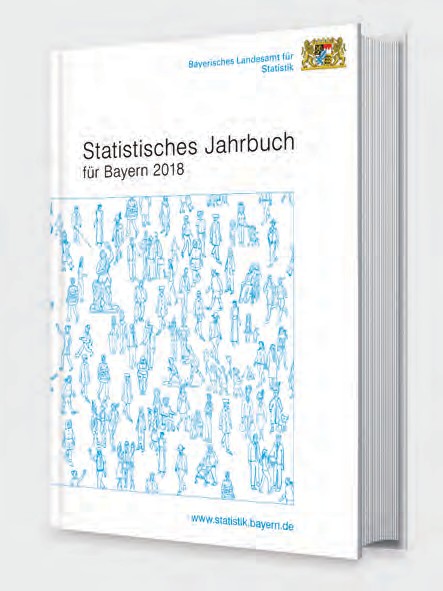 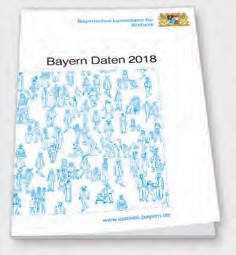 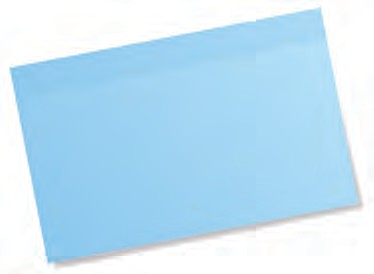 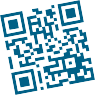 für Bayern 2018Das Statistische Jahrbuch für Bayern ist das Standardwerk der amtlichen Statistik in Bayern seit 1894. Umfassend und informativ bietet es jährlich die aktuellsten Statistikdaten über Land, Leben, Leute, Politik, Wissenschaft und Wirt- schaft in Bayern an.Auf über 660 Seiten enthält es die wichtigsten Ergebnisse aller amtlichen Statistiken – in Form von Tabellen, Graphiken oder Karten – zum Teil mit langjährigen Vergleichsdaten und Zeitreihen. Ebenso werden ausgewählte wichtige Struktur- daten für Regierungsbezirke, kreisfreie Städte und Landkreise sowie Regionen Bayerns, aber auch für alle Bundesländer und die EU-Mit- gliedstaaten dargestellt. Daten aus Statistiken anderer Dienststellen und Organisationen ver- vollständigen das Angebot.PreiseBuch 39,00 │ DVD (PDF) 12,00 │ Buch+DVD 46,00 │ Datei 12,00Bayern Daten 2018Die Bayern Daten sind ein kleiner Auszug aus dem Statistischen Jahrbuch. Auf ca. 30 Seiten sind die wichtigsten bayerischen Strukturdaten aus Wirtschaft, Gesellschaft und Politik in Tabellen und Graﬁken dargestellt.PreiseHeft 0,55 │ Datei kostenlosBayerisches Landesamt für Statistik – Vertrieb, St.-Martin-Straße 47, 81541 München Telefon 089 2119-3205 │ vertrieb@statistik.bayern.deStatistik kommunal 2018GemeindeGollhofen09 575 127Eine Auswahl wichtiger statistischer DatenHerausgegeben im März 2019 Bestellnummer Z50021 201800www.statistik.bayern.de 09 575 127	Gollhofen	Statistik kommunal 2018Statistik kommunal 2018Statistik kommunal 2018Statistik kommunal 2018Statistik kommunal 2018GemeindeGemeindeGemeindeGemeindeGemeindeGollhofenRegionalschlüssel............................................Regionalschlüssel............................................Regionalschlüssel............................................09 575 12709 575 127Landkreis.........................................................Landkreis.........................................................Landkreis.........................................................Neustadt a.d.Aisch-Bad WindsheimNeustadt a.d.Aisch-Bad WindsheimRegierungsbezirk.............................................Regierungsbezirk.............................................Regierungsbezirk.............................................MittelfrankenMittelfrankenVerwaltungsgemeinschaft...............................Verwaltungsgemeinschaft...............................Verwaltungsgemeinschaft...............................UffenheimUffenheimRegion.............................................................Region.............................................................Region.............................................................WestmittelfrankenWestmittelfrankenGauß-Krüger-Koordinaten: Rechtswert...........Gauß-Krüger-Koordinaten: Rechtswert...........Gauß-Krüger-Koordinaten: Rechtswert...........4369192Gauß-Krüger-Koordinaten: Hochwert..............Gauß-Krüger-Koordinaten: Hochwert..............Gauß-Krüger-Koordinaten: Hochwert..............5493916GradMinutenSekundenBreitengrad...................N49348Längengrad...................O101129Anmerkung zu den Gauß-Krüger-Koordinaten/Längen- und Breitengraden:Die Koordinaten (Stand: 2018) stellen einen zentralen Punkt der Gemeinde dar. Quelle: Landesamt für Digitalisierung, Breitband und Vermessung BayernAnmerkung zu den Gauß-Krüger-Koordinaten/Längen- und Breitengraden:Die Koordinaten (Stand: 2018) stellen einen zentralen Punkt der Gemeinde dar. Quelle: Landesamt für Digitalisierung, Breitband und Vermessung BayernAnmerkung zu den Gauß-Krüger-Koordinaten/Längen- und Breitengraden:Die Koordinaten (Stand: 2018) stellen einen zentralen Punkt der Gemeinde dar. Quelle: Landesamt für Digitalisierung, Breitband und Vermessung BayernAnmerkung zu den Gauß-Krüger-Koordinaten/Längen- und Breitengraden:Die Koordinaten (Stand: 2018) stellen einen zentralen Punkt der Gemeinde dar. Quelle: Landesamt für Digitalisierung, Breitband und Vermessung BayernAnmerkung zu den Gauß-Krüger-Koordinaten/Längen- und Breitengraden:Die Koordinaten (Stand: 2018) stellen einen zentralen Punkt der Gemeinde dar. Quelle: Landesamt für Digitalisierung, Breitband und Vermessung Bayern 09 575 127	Gollhofen	STATISTIK kommunalführt den bis 1998 im zweijährigen Abstand erschienenen statistischen Informationsdienst des Landesamts seit dem Jahr 2000 jährlich fort. Die Veröffentlichung bietet in 33 Tabellen und 21 Diagrammen mit rund 2300 Daten die wichtigsten statistischen Informationen für jede Regionaleinheit Bayerns (ab Gemeindeebene). Die Angaben basieren im Wesentlichen auf der Statistischen Datenbank des Landesamts und werden, auch bei unterjährigen Statistiken, nur mit ihrem Jahresergebnis nachgewiesen. Da manche Erhebungen nur in mehrjährigem Turnus stattfinden, können diese – je nach Turnus – als aktuellstes Ergebnis nur ein früheres Jahr als die jährlich durchgeführten Statistiken nachweisen.Allgemeine Hinweise zum GebietsstandErgebnisse für Berichtsjahre bzw. -zeiträume nach dem 1. Januar 1994 haben den Gebietsstand der jeweiligen Erhebung. Ergebnisse aus Erhebungen, die vor dem 1. Januar 1994 durchgeführt  wurden, sind  auf  den Gebietsstand 1. Januar 1994 umgerechnet. Mit diesem Stichtag hat sich die Zahl der Gemeinden in Bayern durch Wiederherstellungen von 2051 auf 2056 erhöht und seitdem nicht mehr verändert. Bei den Gebietsänderungen ab dem2. Januar 1994 handelt es sich nur um geringfügige Teilausgliederungen, die jeweils ab dem Zeitpunkt der Rechtswirksamkeit berücksichtigt sind. Auf die einzelnen Erhebungen haben diese zum Großteil keine Auswirkungen, da lediglich einige wenige Einwohner und geringe Flächen (Grundstücke) von der Umgliederung in eine andere Gemeindebetroffen waren. 09 575 127	Gollhofen	InhaltsverzeichnisSeiteBevölkerung ............................................................................................................................6, 7, 8Sozialversicherungspflichtig beschäftigte Arbeitnehmer .........................................................8Arbeitslosenzahlen ..................................................................................................................8Wahlen ....................................................................................................................................9, 10Gemeindefinanzen ..................................................................................................................10Bauland ...................................................................................................................................10Steuern ...................................................................................................................................11Wohnungsbestand, Wohnungsbau .........................................................................................12Flächenerhebungen, Bodennutzung .......................................................................................13Landwirtschaft .........................................................................................................................14Verarbeitendes Gewerbe, Gewerbeanzeigen, Bauhauptgewerbe ..........................................15Straßenverkehrsunfälle ...........................................................................................................15Kraftfahrzeugbestand .............................................................................................................16Tourismus ...............................................................................................................................16Kindertageseinrichtungen .......................................................................................................16Schulen ...................................................................................................................................17Einrichtungen für ältere Menschen .........................................................................................17Sozialhilfe ................................................................................................................................18Öffentliche Wasserversorgung und Abwasserentsorgung ......................................................18Erläuterungen .........................................................................................................................19Volkszählung bzw. ZensusBevölkerungund zwarund zwarund zwarund zwarund zwarund zwarPrivat- haushaltedarunter Einpersonen- haushalteVolkszählung bzw. ZensusBevölkerungrömisch-katholischrömisch-katholischevangelisch-lutherischevangelisch-lutherischAusländerAusländerPrivat- haushaltedarunter Einpersonen- haushalteVolkszählung bzw. ZensusBevölkerungAnzahl%Anzahl%Anzahl%Privat- haushaltedarunter Einpersonen- haushalte25. Mai 1987786536,772792,510,1231269. Mai 201181910612,965780,291,130661Veränderung 2011 zu 1987 in %4,2100,0x- 9,6x800,0x32,5134,6JahrNatürliche BevölkerungsbewegungNatürliche BevölkerungsbewegungNatürliche BevölkerungsbewegungNatürliche BevölkerungsbewegungWanderungenWanderungenWanderungenWanderungenBevölkerungs- zunahme bzw.-abnahme (-)JahrLebendgeboreneLebendgeboreneGestorbeneGestorbeneZugezogeneZugezogeneFortgezogeneFortgezogeneBevölkerungs- zunahme bzw.-abnahme (-)Jahrinsgesamtje 1 000 Einwohnerinsgesamtje 1 000 Einwohnerinsgesamtje 1 000 Einwohnerinsgesamtje 1 000 EinwohnerBevölkerungs- zunahme bzw.-abnahme (-)19601717,61515,55051,87577,6- 2319701010,91213,13740,44852,5- 1319801418,71216,02837,34458,7- 14199067,756,43949,94355,1- 320001112,978,25564,34350,216201022,478,54554,93441,562014910,889,66477,14554,220201567,21113,26375,65566,0320161214,178,25969,34654,11820171011,61112,76979,95664,812Gegenstand der NachweisungGegenstand der NachweisungSozialversicherungspflichtig beschäftigte Arbeitnehmer am 30. Juni 2)Sozialversicherungspflichtig beschäftigte Arbeitnehmer am 30. Juni 2)Sozialversicherungspflichtig beschäftigte Arbeitnehmer am 30. Juni 2)Sozialversicherungspflichtig beschäftigte Arbeitnehmer am 30. Juni 2)Sozialversicherungspflichtig beschäftigte Arbeitnehmer am 30. Juni 2)Sozialversicherungspflichtig beschäftigte Arbeitnehmer am 30. Juni 2)Gegenstand der NachweisungGegenstand der Nachweisung201220132014201520162017Beschäftigte am ArbeitsortBeschäftigte am Arbeitsort133139250271284313davonmännlich8889155173183192weiblich45509598101121darunter 1)Land- und Forstwirtschaft, Fischerei.–––––Produzierendes Gewerbe.6270858885Handel, Verkehr, Gastgewerbe57.....Unternehmensdienstleister......Öffentliche und private Dienstleister......Beschäftigte am WohnortBeschäftigte am Wohnort319327324335334348(Jahresdurchschnitt)LangzeitarbeitsloseSchwerbehinderte15- bis unter 25-Jährige55- bis unter 65-Jährige2011124––2220121132–1220131222–2320141321–3420151322122201691–11320176––––114.10.199061540666,081279959,67,0XX21,86,65,025.09.199463742666,985284444,87,2XX35,54,97,613.09.199865244768,689488149,74,911,1X27,0–7,321.09.200366240761,581479964,34,910,0X14,82,04,028.09.200863941164,382281151,73,220,2X13,45,16,422.09.201365745469,190889551,27,611,7X18,71,69,314.10.201866150476,21 0081 00148,611,715,86,28,72,46,7in %Zweitstimmen%16.10.199463950679,2550140,334,3x9,27,48,827.09.199865053181,7652539,041,3x7,65,56,522.09.200266655082,6554564,626,1x3,14,41,818.09.200566352178,6751451,826,7x8,66,26,827.09.200964445771,0345443,819,6x15,69,911,022.09.201365647071,6346747,125,92,15,69,010,324.09.201766152078,7251844,218,16,97,99,513,3in %%18.06.198961335557,9335251,417,37,1xx24,112.06.199463537959,7–37941,427,411,6xx19,513.06.199965329845,6229661,822,08,1xx8,113.06.200467626639,3326362,715,69,1xx12,507.06.200964429746,1129637,512,27,1x23,319,925.05.201465727141,2–27142,821,012,93,08,511,8Gegenstand der NachweisungGegenstand der Nachweisung20132014201520162017Gegenstand der NachweisungGegenstand der Nachweisung1 000 €1 000 €1 000 €1 000 €1 000 €BruttoausgabenBruttoausgaben2 3832 8802 2983 2943 004darunterPersonalausgaben230287259321302laufender Sachaufwand245264394968468Sachinvestitionen209338107159278GemeindesteuereinnahmenGemeindesteuereinnahmen6577891 1541 2081 390darunterGrundsteuer A6665656564Grundsteuer B9210184105159Gewerbesteuer (netto)182282634655744Gemeindeanteil an der Einkommensteuer303326352363398Gemeindeanteil an der Umsatzsteuer1213171822GewerbesteuerumlageGewerbesteuerumlage662074234143SteuereinnahmekraftSteuereinnahmekraft6167491 1231 1761 343SteuerkraftmesszahlSteuerkraftmesszahl487447504597627GemeindeschlüsselzuweisungenGemeindeschlüsselzuweisungen136193180180183VerschuldungVerschuldung938823625497463Verschuldung je Einwohner 1)Verschuldung je Einwohner 1)1,1471,0200,7570,5970,543Planmäßig geleisteter SchuldendienstPlanmäßig geleisteter Schuldendienst89796160.Finanzkraft311367360420438JahrVeräußerungsfälleVeräußerungsfälleVeräußerte FlächeVeräußerte FlächeVerkaufspreisVerkaufspreisDurchschnittlicher Kaufwert von BaulandDurchschnittlicher Kaufwert von BaulandJahrBauland insgesamtbaureifes LandBauland insgesamtbaureifes LandBauland insgesamtbaureifes LandBauland insgesamtbaureifes LandJahrAnzahlAnzahl1000 m²1000 m²Tsd. EuroTsd. Euro€/m²€/m²2013442210210244442014443312112139392015542261.27.201655441561564040Gegenstand der NachweisungGegenstand der NachweisungBestand am 31. DezemberBestand am 31. DezemberBestand am 31. DezemberBestand am 31. DezemberBestand am 31. DezemberBestand am 31. DezemberBestand am 31. DezemberBestand am 31. DezemberGegenstand der NachweisungGegenstand der Nachweisung20142014201520152016201620172017Gegenstand der NachweisungGegenstand der NachweisungAnzahl%Anzahl%Anzahl%Anzahl%Wohngebäude 1)Wohngebäude 1)262100,0265100,0266100,0268100,0darunter mit1 Wohnung20176,720477,020577,120777,22 Wohnungen5521,05520,85520,75520,53 oder mehr Wohnungen62,362,362,362,2Wohnungen 2) in WohngebäudenWohnungen 2) in Wohngebäuden329100,0332100,0333100,0335100,0darunter in Wohngebäuden mitdarunter in Wohngebäuden mit2 Wohnungen11033,411033,111033,011032,83 oder mehr Wohnungen185,5185,4185,4185,4Wohnungen 2) in Wohn- und NichtwohngebäudenWohnungen 2) in Wohn- und Nichtwohngebäuden338100,0341100,0342100,0344100,0davon1 Raum––––––––2 Räumen72,172,172,072,03 Räumen216,2216,2216,1216,14 Räumen4613,64613,54613,54613,45 Räumen7923,48023,58023,48123,56 Räumen5014,85115,05114,95114,87 oder mehr Räumen13539,913639,913740,113840,1Wohnfläche der Wohnungen in Wohn- und Nichtwohngebäuden in m²Wohnfläche der Wohnungen in Wohn- und Nichtwohngebäuden in m²41 610x42 090x42 258x42 608xDurchschnittliche Wohnfläche je Wohnung in m²Durchschnittliche Wohnfläche je Wohnung in m²123,1x123,4x123,6x123,9xRäume der Wohnungen in Wohn- und NichtwohngebäudenRäume der Wohnungen in Wohn- und Nichtwohngebäuden2 137x2 155x2 163x2 175xDurchschnittliche Raumzahl je WohnungDurchschnittliche Raumzahl je Wohnung6,3x6,3x6,3x6,3xJahrErrichtung neuer Wohn-gebäude 1)davon mit … Wohnung(en)davon mit … Wohnung(en)davon mit … Wohnung(en)davon mit … Wohnung(en)davon mit … Wohnung(en)davon mit … Wohnung(en)Wohnungen in Wohn- und Nichtwohn-gebäuden 2) 4)davon mit … Räumendavon mit … Räumendavon mit … Räumendavon mit … Räumendavon mit … Räumendavon mit … RäumenJahrErrichtung neuer Wohn-gebäude 1)11223 oder mehr 1)3 oder mehr 1)Wohnungen in Wohn- und Nichtwohn-gebäuden 2) 4)1 oder 21 oder 23 oder 43 oder 45 oder mehr5 oder mehrJahrErrichtung neuer Wohn-gebäude 1)Anzahl%Anzahl%Anzahl%AnzahlAnzahl%Anzahl%Anzahl%2010––X–X–X––X–X–X201122100,0–X–X2––––2100,020123266,7133,3–X4––250,0250,02013––X–X–X––X- 1X1X201444100,0–X–X4––125,0375,0201511100,0–X–X1––––1100,020163266,7–X133,35120,0120,0360,0201733100,0–X–X3––133,3266,7JahrErrichtung neuer Wohn-gebäude 1)davon mit … Wohnung(en)davon mit … Wohnung(en)davon mit … Wohnung(en)davon mit … Wohnung(en)davon mit … Wohnung(en)davon mit … Wohnung(en)Wohnungen in Wohn- und Nichtwohn-gebäuden 2) 4)davon mit … Räumendavon mit … Räumendavon mit … Räumendavon mit … Räumendavon mit … Räumendavon mit … RäumenJahrErrichtung neuer Wohn-gebäude 1)11223 oder mehr 1)3 oder mehr 1)Wohnungen in Wohn- und Nichtwohn-gebäuden 2) 4)1 oder 21 oder 23 oder 43 oder 45 oder mehr5 oder mehrJahrErrichtung neuer Wohn-gebäude 1)Anzahl%Anzahl%Anzahl%AnzahlAnzahl%Anzahl%Anzahl%2010––X–X–X––X–X–X2011––X–X–X22100,0–2,0–2,0201233100,0–3,0–3,03–3,0–3,03100,020132150,0150,0–2,03–3,0266,7133,3201411100,0–1,0–1,01–1,0–1,01100,0201533100,0–3,0–3,03–3,0–3,03100,0201611100,0–1,0–1,01–1,0–1,01100,0201722100,0–2,0–2,02–2,0–2,02100,0Bodenfläche nach Nutzungsart (ALKIS)Fläche am 31. DezemberFläche am 31. DezemberFläche am 31. DezemberFläche am 31. DezemberBodenfläche nach Nutzungsart (ALKIS)20161)20161)20172017Bodenfläche nach Nutzungsart (ALKIS)ha%ha%Siedlung764,5774,5dar.:Wohnbaufläche130,8140,8Industrie- und Gewerbefläche271,6271,6Verkehr1217,11217,1Vegetation1 49888,01 49788,0dar.:Landwirtschaft1 40382,41 40382,4Wald663,9663,9Gewässer80,580,5Bodenflächeinsgesamt1 702100,01 702100,0dar.:Siedlungs- und Verkehrsfläche19711,619811,6NutzungsartLandwirtschaftlich genutzte Fläche (LF)2003 1)1 578Fläche2007 1)1 482in ha2010 1)3)1 5182016 1)3)1 202darunter Dauergrünland112111123117darunter	Wiesen und Weiden 2)....Ackerland1 4601 3641 3891 079darunter	Getreide876813770520darunter	Weizen insgesamt530504528373Roggen––––Wintergerste245262211113Sommergerste82351519Hülsenfrüchte..7.Hackfrüchte333280277213darunter Kartoffeln.11–Gartengewächse..–.Handelsgewächse505444–darunter Winterraps50.44–Pflanzen zur Grünernte150172249325darunter Silomais einschließlich Grünmais118125219263TierartViehhalter und Viehbestand 1)Viehhalter und Viehbestand 1)Viehhalter und Viehbestand 1)Viehhalter und Viehbestand 1)Viehhalter und Viehbestand 1)Viehhalter und Viehbestand 1)Viehhalter und Viehbestand 1)Viehhalter und Viehbestand 1)Viehhalter und Viehbestand 1)Tierart1999199919992007200720072016 2)2016 2)2016 2)TierartHalterTiereTiere je TierhalterHalterTiereTiere je TierhalterHalterTiereTiere je TierhalterRinder321 40044201 21561111 176107darunter Milchkühe193712013..944950Schweine394 289110233 42014981 548194darunter Zuchtsauen16568367482691..andere SchweineXXXXXX81 364171Schafe2..2..–––Pferde 3)2..3622..Hühner2628711131991534314darunter Legehennen (1/2 Jahr oder älter)262871113..2..Masthühner-/hähne–––1..1..Gegenstand der NachweisungGegenstand der NachweisungGegenstand der Nachweisung20032005200720102016 1)Landwirtschaftliche Betriebe insgesamtLandwirtschaftliche Betriebe insgesamt5448464329davon mit einer LF von … hadavon mit einer LF von … haunter52–1–25bis unter104654310bis unter2018121110720bis unter5021201918850oder mehr91010119in 1 000 €2011–	––	1692012–	––	1182013–	––	232014–	––	352015–	––	852016–	––	462017–	––	84Gegenstand der NachweisungBauhauptgewerbe 1) (Vorbereitende Baustellenarbeiten, Hoch- und Tiefbau)Bauhauptgewerbe 1) (Vorbereitende Baustellenarbeiten, Hoch- und Tiefbau)Bauhauptgewerbe 1) (Vorbereitende Baustellenarbeiten, Hoch- und Tiefbau)Bauhauptgewerbe 1) (Vorbereitende Baustellenarbeiten, Hoch- und Tiefbau)Bauhauptgewerbe 1) (Vorbereitende Baustellenarbeiten, Hoch- und Tiefbau)Gegenstand der Nachweisung20132014201520162017Betriebe Ende Juni21134Tätige Personen Ende Juni...4563Baugewerblicher Umsatz des Vorjahres in 1000 € 2)...4 0796 314Gegenstand der NachweisungStraßenverkehrsunfälleStraßenverkehrsunfälleStraßenverkehrsunfälleStraßenverkehrsunfälleStraßenverkehrsunfälleStraßenverkehrsunfälleGegenstand der Nachweisung201220132014201520162017Straßenverkehrsunfälle 1) Straßenverkehrsunfälle mit Personenschaden darunter	innerhalb von Ortschaftenaußerhalb von Ortschaften Verunglücktedavon GetöteteVerletzteSchwerwiegende Unfälle mit Sachschaden im engeren Sinne Sonst. Sachschadensunfälle unter Einfluss berauschender Mittel1514– 14401391–1183511– 112196158– 83–14101915– 154–209– 91411311–74315– 53–SchulartSchulendavondavonVoll- und teilzeit- beschäftigte Lehrkräftedarunter männlichKlassenSchülerund zwarund zwarSchulartSchulenöffentlichprivatVoll- und teilzeit- beschäftigte Lehrkräftedarunter männlichKlassenSchülermännlichAus- länderGrund- sowie Mittel-/Hauptschulen–––––––––Förderzentren–––––––––Realschulen–––––––––Realschulen zur sonderpädagogischen Förderung–––––––––Wirtschaftsschulen–––––––––Gymnasien–––––––––Gesamtschulen–––––––––Freie Waldorfschulen–––––––––Schulartunabhängige Orientierungsstufe–––––––––Sonstige allgemeinbildende Schulen 1)–––––––––Schulen des zweiten Bildungswegs 2)–––––––––Allgemeinbildende Schulen insgesamt–––––––––SchulartSchulendavondavonVoll- und teilzeit- beschäftigte Lehrkräftedarunter männlichKlassenSchülerund zwarund zwarSchulartSchulenöffentlichprivatVoll- und teilzeit- beschäftigte Lehrkräftedarunter männlichKlassenSchülermännlichAus- länderBerufsschulen–––––––––Berufsschulen zur sonderpädagogischen Förderung–––––––––Berufsfachschulen 1)–––––––––Berufsfachschulen des Gesundheitswesen–––––––––Landwirtschaftsschulen–––––––––Fachschulen (ohne Landwirtschaftsschulen)–––––––––Fachoberschulen–––––––––Berufsoberschulen–––––––––Fachakademien–––––––––Berufliche Schulen insgesamt―――――――――Stichtag jeweils 15. DezemberEinrichtungenVerfügbare PlätzeBewohner/innenPersonal i.Einrichtungen für ältere Menschen2006––––2008––––2010––––2012––––2014––––2016––––Stichtag jeweils 31.Dezember / Ende des 4. Quartals3. KapitelHilfe zum Lebensunterhalt3. KapitelHilfe zum Lebensunterhalt3. KapitelHilfe zum Lebensunterhalt4. Kapitel Grundsicherung im Alter undbei Erwerbsminderung4. Kapitel Grundsicherung im Alter undbei Erwerbsminderung5. bis 9. Kapitel Sonstige Hilfen 1)5. bis 9. Kapitel Sonstige Hilfen 1)5. bis 9. Kapitel Sonstige Hilfen 1)5. bis 9. Kapitel Sonstige Hilfen 1)Stichtag jeweils 31.Dezember / Ende des 4. QuartalsBedarfs- gemeinschaftenEmpfänger/- innen insgesamtdarunter weiblichEmpfänger/- innen insgesamtdarunter weiblichEmpfänger/- innen insgesamtdarunter weiblichVon den Empfänger/-innen erhielten Hilfen nach demVon den Empfänger/-innen erhielten Hilfen nach demStichtag jeweils 31.Dezember / Ende des 4. QuartalsBedarfs- gemeinschaftenEmpfänger/- innen insgesamtdarunter weiblichEmpfänger/- innen insgesamtdarunter weiblichEmpfänger/- innen insgesamtdarunter weiblich6. Kapitel7. Kapitel 2)Stichtag jeweils 31.Dezember / Ende des 4. QuartalsBedarfs- gemeinschaftenEmpfänger/- innen insgesamtdarunter weiblichEmpfänger/- innen insgesamtdarunter weiblichEmpfänger/- innen insgesamtdarunter weiblichEingliederungs- hilfe für behinderte MenschenHilfe zur Pflege2010-----12.12-2011-----14914-2012---.-11711-2013-----10610-2014–––..969–2015–––..747–2016...––10510–2017...––636–VersorgungsartAngeschlossene EinwohnerAngeschlossene EinwohnerAngeschlossene EinwohnerAngeschlossene EinwohnerAngeschlossene EinwohnerAngeschlossene EinwohnerAngeschlossene EinwohnerAngeschlossene EinwohnerAngeschlossene EinwohnerAngeschlossene EinwohnerVersorgungsart1991199120072007201020102013201320162016VersorgungsartAnzahl%Anzahl%Anzahl%Anzahl%Anzahl%Wasserversorgung78099,580999,682099,681599,6832100,0Kanalisation77198,379998,4810–80898,882098,6Kläranlagen77198,379998,481098,480898,882098,6bis zu1 000Einwohnern8mehr als1 000bis zu2 000Einwohnern12mehr als2 000bis zu3 000Einwohnern14mehr als3 000bis zu5 000Einwohnern16mehr als5 000bis zu10 000Einwohnern20mehr als10 000bis zu20 000Einwohnern24mehr als20 000bis zu30 000Einwohnern30mehr als30 000bis zu50 000Einwohnern40mehr als50 000bis zu100 000Einwohnern44mehr als100 000bis zu200 000Einwohnern50mehr als200 000bis zu500 000Einwohnern60